Dlouholetý člen tajné služby a speciální jednotky vojenské policie Tomáš Keltner pochopil, proč jsou válečné konflikty stále dokola na konkrétních místech a ne jinde. Dnes píše knihy pro děti i dospělé a radí, jak se stát svobodnou a nikým neovládanou bytostí.  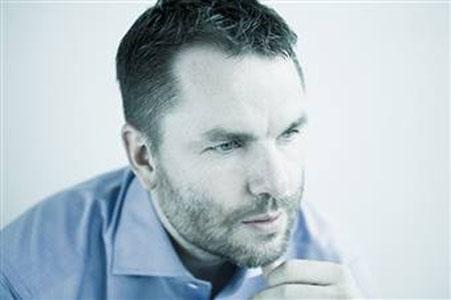 Holky zmizely, to vám asi přichystaly léčku,“ rozesměje se poblíž lesa nedaleko obce Dolní Bezděkov na Kladensku urostlý muž, když si všimnu, že se po jeho dvou dcerách slehla zem. Bývalý příslušník elitního vojenského útvaru Tomáš Keltner sedmiletou Valču a devítiletou Káju něžně oslovuje jako Amazonky a vypráví, že je zrovna učí stopování, maskování a taktice, protože je to moc baví.I když strávil několik let v tajné službě, dělal bodyguarda zahraničním prezidentům a několika našim ministrům a prošel zeměmi s válečným konfliktem jako člen elitní jednotky SOG, kde získal i nejvyšší prověrku NBÚ a NATO, dnes píše knihy pro děti, jejich rodiče i všechny ostatní o tom, jak si začít věřit a stát se opravdu svobodnou, sebevědomou, nikým a ničím neovládanou bytostí. V nejvyšších patrech systému a vybaven informacemi, o kterých běžný smrtelník nemá ponětí, totiž pochopil, že „sovy nejsou tím, čím se zdají být“, a demokracie, svoboda a lidská práva bývají prázdnými pojmy, jež nemívají s realitou nic společného. „Existují tři zpravodajské moudrosti. První říká: Nikdy nikomu nevěř. Druhá: Nikdy nevíš všechno. A třetí: Všechno je jinak,“ usmívá se šestatřicetiletý řečník, spisovatel a učitel.***Mezitím si bolestně uvědomoval, že začíná sloužit něčemu, čemu nechce, a stále jasněji viděl, že je všechno „připravený a naplánovaný“. „Došlo mi, proč jsou válečné konflikty na těch konkrétních místech a ne jinde stále dokola po věky věků.“ Díky svým postojům se záhy dostal do pozice nechtěného. Před odchodem z jednotky byl označen za neřízenou střelu, kterou je třeba zneškodnit, protože by prý mohl zaútočit na politiky, které měl chránit. „To byl samozřejmě nesmysl,“ usmívá se dnes nad koncem jednoho válečníka.Tehdy mu ale do smíchu nebylo. „My se tady můžeme bavit o tom, jestli volit levici nebo pravici, jestli nové strany, pak zda změnit volební systém. Ale když to celé projdete, nakonec zjistíte, že politici nevládnou. Nad nimi je další vrstva, další vrstva a další vrstva, kam se nedá dostat skrz nějakou demokracii – a to jsou ti, kteří vládnou, mezinárodní bankovní kruhy, vlastníci Fedu a podobně. Ale ti taky nejsou ti hlavní, o těch nejdůležitějších nikdy neuslyšíte. Málokdo chápe, že většina takzvaných konspiračních teorií má naprosto pravdivý základ, protože začal mluvit někdo zevnitř, kdo na to neměl žaludek. Často tyto takzvané teorie ale sám tvoří či dotváří systém, aby je mohl posléze zesměšnit a odvést pozornost.“ A dodává: „To, co říkám a píšu, tím jsem si jistý, protože jsem si to mnohokrát ověřil. Pak je mnohem víc věcí, které nemám odvahu říkat a psát, a to už o nich dávno nepochybuji, přestože to nemůžu dokázat a argumentovat. Prostě někde jste byl, něco jste viděl a víte, že nejste blázen.“Díl I. – Konspirační teorie jsou produktem Systému, který je vytváří ke své vlastní potřeběNa AC24 jsme před časem přinesli článek, který se setkal s velkým ohlasem. Šlo o příběh Tomáše Keltnera, který pracoval v tajné službě, kde získal nejvyšší prověrku NBÚ a NATO, jako bodyguard českých ministrů a coby člen elitní jednotky SOG prošel zeměmi s válečnými konflikty. Ve vyšších patrech systému si ale postupně uvědomil, že věci fungují úplně jinak, než si myslel, demokracie a lidská práva jsou jen prázdnými pojmy, které naprosto neodpovídají realitě, a vše je „připravený a naplánovaný“. Začal rovněž pracovat se svými emocemi a věnovat se práci s vědomím a jeho probouzením. Výsledkem byla kniha Transformace vědomí, jíž se bez reklamy prodalo na české poměry výjimečných 10 000 kusů, a následný druhý díl. Dnes přednáší a radí lidem, jak na to. I proto jsme se rozhodli, že pro čtenáře AC24 připravíme seriál, ve kterém využijeme jeho zkušeností. Zvolili jsme poměrně odvážný způsob – jít docela do hloubky a dotýkat se věcí, o kterých jste zatím pravděpodobně nikde neslyšeli v souvislostech, maximálně sem tam nějaký střípek. Uvědomujeme si, že ne každému se bude zamlouvat, co se dozví. Někdo možná bude kroutit hlavou, někdo se dokonce bude rozčilovat a nadávat, každý ať si ale zvolí sám, co do svého vědomí připustí, a na co je pro něj ještě příliš brzy. Zpětná vazba, včetně nadávek, je vítána; ptejte se na to, co vás zajímá. Budeme společně hledat odpovědi. Podle našeho mínění nazrává doba, kdy je důležité porozumět věcem, o jejichž existenci možná tušíme, ale dlouho jsme je přehlíželi. Je načase to změnit.Milan Vidlák: Když jsme spolu nedávno dělali rozhovor o tom, jak se stát svobodnou, ničím a nikým neovládanou bytostí, narazili jsme na téma konspiračních teorií. Tedy téma, které zdejší čtenáře jistě zajímá. Naznačoval jste, že většina těchto teorií bývá pravdivých, nicméně je zde jistá zrada. Jaká?Tomáš Keltner: Všeobecně rozšířený názor (teď nemluvím o lidech, kteří stále ještě věří oficiálním verzím událostí) je takový, že konspirační teorie je produktem člověka, který byl insiderem, byl někde uvnitř nějaké organizace nebo operace a z nějakého důvodu odešel a začal mluvit. Tak to bohužel není. Konspirační teorie jsou ze své podstaty produktem Systému, který je vytváří ke své vlastní potřebě. A to následujícím způsobem, je to jeden ze zpravodajských postupů: Systém vytvoří konspirační teorii, která se zakládá na tématu, jež je pravdivé (skutečné), a pustí k tomu něco málo pravdivých informací právě skrze lidi, kteří takzvaně byli uvnitř a rozhodli se mluvit. Tak se takzvaná konspirační teorie dostane na povrch. Je tonejlepší způsob, jak Systém může zjistit, kteří lidé jsou s ním a kteří proti němu. Teď mluvím o tom hlavním systému, „Matrixu“. Zjistí to tak, že odpůrci systému „slyší“ a reagují na konspirační teorie a jdou za nimi, resp. za těmi, kteří jsou zdroji těchto informací.Chcete říct, že člověk, který „mluví“, je nástrojem Systému a ani o tom nemusí vědět?Většinou to neví. Protože kdyby říkal něco skutečně nebezpečného, měl by nehodu a nikdo by se nikdy nic nedozvěděl. Takový člověk už může být vnitřně tak vyprázdněný, že je skutečnou loutkou, která ale v tu chvíli svléká uniformu vojáka, jenž bojuje za Systém, a posouvá se záměrně, uměle do pozice zrádce, který začíná mluvit. Tím získává velkou věrohodnost. Ten člověk je ale v zásadě nesvobodný. On se jen může domnívat, že je to jeho rozhodnutí. Ale je pouze součástí hry Systému a hraje určitou hru dvojitého agenta. Systém ho sám ze své vůle vyvrhne, Systém mu dovolil, aby na něj říkal pravdu, přesněji řečeno tu část pravdy, kterou Systém dovolí a která mu až tak neublíží.Jak se to stane?Člověk, který takzvaně zradí, je Systémem velmi pečlivě vybírán. Musí splňovat určité předpoklady, které Systém pro svou legendu potřebuje. Ale jak to funguje: Systém vybere člověka, vybaví ho pravdivými informacemi a vytvoří se kolem toho konspirační teorie. Konspirační teorie je svým způsobem pravda o ději, který Systém veřejně popisuje jinak. A většinou bývá v naprosto přímém rozporu s oficiální verzí, kterou o události říká Systém. Záleží na tom, čeho tím chce Systém docílit. Konspirační teorie má v sobě vždycky pravdu, protože pravda je světlem, magnetem pro další lidi, aby k tomu konspiračnímu teoretikovi přišli a naslouchali mu. V tom je celé to kouzlo. Systém vyplodí konspirační teorii, dá jí takzvaný (reklamní) nosič nebo nosiče, jako třeba herci dají tvář nějakému produktu. Všechny atributy konspirační teorie ale Systém unese. To, co nám Systém dává, už ho neohrožuje.Wow, přišli jsme na to, co bylo 11. září. Ale Systém sám to dal... Pokud má Systém nosiče, kteří to šíří, cílem je, aby se k nim pomalu začali slétávat jako můry ke světlu lidi, na které by ten Systém jinak obtížně přicházel. Chápete? Ti lidi se vlastně dekonspirují, projeví se sami od sebe tím, že přijdou na konkrétní webové stránky, diskutují, sympatizují s tím – to všechno má Velký bratr kompletně pod kontrolou, celý náš život je totiž pod kontrolou Systému. Prodavačce v obchodě je úplně jedno, co se stalo 11. září, ale ta taky neudělá nikdy revoluci a nic proti Systému. Ale ti lidi, co se o to začínají zajímat, se shlukujou. A Systém není hloupej, a tak to přiživuje a přiživuje. Tím, že pronásleduje ten nosič, přidává mu ještě na věrohodnosti, protože obecenstvo si říká: No podívejte se, tenhle pán říká pravdu, protože mu vyhrožují zabitím a šikanují ho. A když ho dokonce zabijou, to je nejvíc, tím si lidi řeknou, že určitě znal a říkal celou pravdu.Zajímá mě to 11. září, píšu o tom seriál...Pro nás je ale důležitá jedna věc. To, co ten Systém dá, ho neohrožuje. To je zásadní si uvědomit.Bylo mi jasné, že neodhalím celou pravdu, nanejvýš možná její zlomek, a část informací a zdrojů, které použiju, mohou být zkreslené či neúplné. Znamená to ale, že jsme od pravdy o tolik dál, než tušíme, a dělají z nás úplné blbce? Prostě chtějí, abychom se dozvěděli takzvanou „pravdu“, je to ale jen kousek, navíc s posvěcením Systému?Ano. Samozřejmě že se to stalo jinak, než říká oficiální verze a že to byl inside job. Ale to nejdůležitější a nejpodstatnější se opravdu zatím nedozvíme.O co tedy Systému jde?Získat naši pozornost a nasměrovat ji tam, kam chce on. On nám hodí drobky pravdy a informací a my k nim utíkáme. A přehlídneme něco jiného. Když chcete vyloupit banku, na druhé straně města rozpoutáte teroristický útok, všichni hasiči a policajti se sjedou tam a vy můžete v klidu pracovat. On nám dá pravdu, ale pravdu – nebo konspirační teorii sycenou pravdou –, která ho neohrozí. Já bych to přirovnal například k technologiím. Americká armáda uvolnila GPS systém v roce 2000, kdy se technologie začala šířit mezi lidmi. Jéé, máme vyspělou technologii, chodíme s GPS a myslíme si, že už jsme skoro jako NASA. Uvědomte si, jakou technologii oni musí mít v ruce, když nám dali GPS.Já můžu z vlastní zkušenosti říct, že když jsem pracoval v tajné službě, tak jsme v roce 1997 nebo 98, protože jsme se stali nárazníkovým pásmem zločinu z východu, od německých kolegů dostali jejich techniku – bylo to pro ně ekonomicky výhodnější, abychom jim nějaké zločince odchytali my. V té době jsem byl v supertajném oddělení, které pracovalo se zařízením, jež umožňovalo bezkontaktní sledování – sledování věcí a osob bez přímého fyzického kontaktu živého člověka (tzv. sledovače), což do té doby nikdy nebylo možné.Jednoho dne jsem se při rozhovoru s německými kolegy dozvěděl, co to je vlastně za techniku a kde se vzala. A oni řekli, samozřejmě nemůžu říct, že to jejich vyprávění bylo stoprocentně pravdivé – nevidím ale důvod, proč by nebylo –, že ta technika přišla z USA už na konci 80. let. Němci tu techniku, ze které my jsme byli paf v roce 98, používali už minimálně deset let. To byla doba, kdy začínaly mobily, my jsme v té době spolu komunikovali vysílačkami s dosahem půl kilometru ve městě... A pozor – ti Němci také říkali, že Američani tuto technologii používali už za druhé světové války na hledání nepřátelských ponorek. Představte si, kde technologicky USA jsou a kde se asi nacházejí dneska. Takže diskuse o tom, jestli lze nebo nelze někoho sledovat, je naprosto lichá…Poslední technologický výkřik, se kterým já jsem se setkal, byla technologie, díky níž se paprskem sledovalo okno místnosti, ve které někdo psal na počítači s dnes již historickým CRT monitorem (takový jako stará televize). Vy jste podle chvění okna dokázali dekódovat, co sledovaný píše. Jak se jednotlivá písmenka rozsvěcela na monitoru, ovlivňovalo to frekvenci v místnosti. A tenhle přístroj skrze paprsek opřený o sklo to dokázal dekódovat a odlišit od všech ostatních věcí v místnosti, včetně třeba rozhovorů, a vám se na monitoru objevovalo přesně to, co se objevovalo na monitoru sledovanému. A to se bavíme o době před 15 lety. A když si vezmete, jaký byl technologický skok s mobilními telefony, tak si vůbec nedělám iluze, že ta technika, kterou má k dispozici Systém a jeho pohůnci, je na nepoměrně vyšší úrovni. Hází nám drobky, abychom si mysleli, že máme prst na tepu doby, ale v žádném případě ho nemáme.Co z toho vyplývá?Čím víc my tomu budeme věnovat pozornosti, tím míň pozornosti a energie budeme mít na to, abychom si všimli něčeho, co nám Systém nenese na stříbrném tácu s nápisem konspirační teorie: „Pozor, tady vám někdo říká pravdu.“ To je celé jenom divadlo a hra. Naposledy Snowden... Je možné, že on si myslí, že něco dekonspiruje, ale ten Systém to ví a má to pod kontrolou. (O tom svědčí například informace, že data od Edwarda Snowdena údajně prozradila, že americké úřady pozitivně testovaly tělo Usámy bin Ládina podle vzorků odebraných po jeho údajném zabití v Pákistánu; bin Ládin totiž s největší pravděpodobností zemřel už někdy kolem roku 2001 – pozn. aut.) Nechci říct, že úplně všechno je tak, jak jsem řekl, jsou samozřejmě informace, zásadnější informace, které hovoří o finančním systému, o těch bankovních kartelech, které v podstatě vládnou, o nadpolitických systémech a systémech, které ovládají politické systémy skrze politiky – informace, které hovoří o těchhle nadpatrech, tak ty já bych už nenazýval konspiračními teoriemi, to bych nazýval prostě pravdou. Konspirační teorie jsou ty, které mají kolem sebe tu show. Problém je taky v tom, že jako konspirační teorie se dnes označuje všechno, co je mimo mainstream.Na tohle, co říkáte a já píšu, by mohl někdo namítnout, jak to, že nás to nechají psát. Nebo je to Systému jedno a nejsme pro něj důležití?Systém je téměř dokonalý, tady je důležité to slůvko „téměř“. Není dokonalý. Čas od času bylo možné něco říci, ale trvalo většinou velmi krátkou dobu, než takovou nekázeň Systém zastavil. Nyní se mění mnoho ve světě, jak jsme ho znali. Mocní tohoto světa mají plné ruce práce se zachováním svých pozic a přípravou finální „války“, resp. se způsobem jejího vyvolání.Dá se říci, že to, co my jsme schopní nyní říkat a psát, ho už stejně neohrozí a plány nezmaří. Může to ale umožnit mnoha lidem otevřít oči, takzvaně se probudit. V tom hraje velkou roli internet, proto bude podle mě omezen ještě víc, než už nyní je. Postupně dojde ke kolapsu těchto technologií a domnívám se, že to bude nikoliv zásahem „mocných“ politiků, ale jakoby náhoda, spíš přírodnínehoda, přírodní katastrofa, která znemožní používání elektronických přístrojů tak, jak to nyní známe, stejně jako bude problém s produkty z umělé hmoty. Samozřejmě za tím vším stojí Systém.Co když i vy jste produktem Systému?Ano, to je logická úvaha. Na to si musíte odpovědět sami a samozřejmě definitivní odpověď nám dá až čas. Já mohu jen uvést k zamyšlení tuto tezi – produkty Systému (ti, o kterých se bavíme) přicházejí s konspiračními teoriemi, tedy s konkrétními informacemi, které jsou v rozporu s oficiální verzí. Já ale hovořím o obecných principech, odkrývám obecné postupy, jak a proč se připravují konspirační teorie, přináším techniky, jak hledat pravdu, a nechávám člověka, aby sám aplikoval tyto techniky na to, co ho zajímá. Nepřináším rádoby nové a konkrétní informace, nepřináším „rybu“, ale ukazuji, jak postupovat v odkrývání pravdy – „učím rybařit“…Člověk asi nejprve věří v Systém, pak zjistí, že je založený na lži, a často udělá tu chybu, že se přikloní automaticky na druhou stranu a automaticky přejímá opačné verze – z extrému do extrému. Jak se v tom ale má někdo vyznat a nezbláznit se?Ta výhodnost pro nás spočívá v tom, že každá taková konspirační teorie nebo informace se dostane mezi lidi, a proto je dobře, že jsou lidi, kteří to šíří... Nezáleží na tom, jakou konkrétní informaci to přinese. Důležité je, že například váš článek o 11. září přinese určitou abstraktní informaci o tom, že je to jinak. A tahle samotná věc způsobí transformaci vědomí, to, že lidé se odpoutají od toho, že je to tak, jak se říkalo v televizi. Už to vyvolává ve vědomí proces, kdy člověk přestává být přímo napojený na tento zdroj informací. Navíc vy nemusíte přijímat celou konspirační teorii, někdy si jednotlivé věci v nich dokonce odporují, ale dávat si věci do souvislostí, rozlišovat a hledat pravdu sám, přemýšlet, všímat si detailů.Takže ten hlavní přínos může být v tom, že začneme být imunní vůči propagandě?Ano, o něco víc. Anebo když mi někdo něco řekne, automaticky to nevezmu jako fakt, ale jako jednu z variant – prozkoumám to a uvidím. Proto je důležité se o tom bavit, aby lidi přestali být ovce a kývat slepě na to, co jim řekne takzvaná autorita, jedno jestli novinářská, politická, učitelská, duchovní nebo portál shromažďující konspirační teorie.Může se teď stát, protože takových lidí přibývá, že opravdová pravda bude vycházet najevo?Myslím, že jsme stále ve fázi, kdy to má ještě Systém pod kontrolou. Informace, které se dostávají ven, jsou pro Systém stále neohrožující. Domnívám se, že jsme na pokraji doby, kdy právě skrze odkrývání nikoli konkrétních informací, ale principů jejich šíření, skrze pochopení těchto principů se můžeme začít odpoutávat, odpojovat od Systému, což je podle mého názoru nevyhnutelný krok, ale stejně tak je nevyhnutelný smrtelný zápas Systému „o svůj život“, o čemž hovoří řada náboženství v různých podobách. To je ten finální boj, ke kterému brzy dojde, bez ohledu na to, jaký ten boj bude mít podobu. To záleží samozřejmě na úrovni vědomí většiny lidí... K tomu bych ještě dodal, že zde proti sobě nestojí „dobro“ a „zlo“, jak se někteří ezoterici mylně domnívají. Zájmových skupin, ať pozemských, či mimozemských, je zde více.Nevyhovuje ten Systém nakonec většině lidí?Ano, většině nesvobodných lidí.Těch je ale většina.Je jich většina, ale právě díky šíření podobných informací o tom část té většiny začne uvažovat, a tím mění svoje vědomí. Tím pak mění i úroveň kolektivního vědomí. A ta když se zvyšuje, tak i nevědomí lidé jsou jako kdyby trochu nakažení. A i když se tomu brání, už to mají v sobě, a je jen otázka času, než se jim stane něco, co konkrétně je přesvědčí. Protože každého přesvědčí jen jeho vlastní zkušenost. A lidi, kteří se nejvíc brání, se dostávají do největších tlaků, protože svou sílu, kterou musí vynakládat na obranu proti pravdě, využívají proti sobě. Už Ježíš říkal, že dům postavený na písku se zhroutí. Tedy dům postavený bez pevných základů. To je to, co způsobuje rozklad, to způsobuje odpoutání se od duchovní součásti, od Boha neboli Zdroje. Ne toho náboženského, toho opravdového. Odpoutání, ke kterému dochází v posledních staletích, způsobuje neudržitelnost a kolaps. Je to vidět i na stavbách. Hrady stojí tisíce let, paneláky padesát – přestože máme stroje a techniku a domníváme se, že jsme na vyšší úrovni.Pevným základem je právě víra, spojení s Bohem. V posledních staletích docházelo k odpojení a tomu paradoxně velmi prospívají církve, které vytvářejí iluzi Boha, a nedovolí lidem vnímat toho skutečného. Církve jsou jednou z důležitých součástí Systému, který zkresluje a zatajuje informace, aby mohl ovládat. Církve nutí lidi vnímat koncept Boha skrze někoho, skrze náměstka, například papeže, který může komunikovat s Bohem, ale my ostatní prostí nemůžeme. To je ale velký omyl, na který řada z nás intuitivně v posledních letech sama přichází. To je dobře, ale hrozí zde velké nebezpečí, a tím jsou „egregory“ – entity (energeticko-informační pole), které se za Boha vydávají. Ale o tom si můžeme něco říct zase jindy…Podle knihy amerického politologa Lance deHaven-Smithe Konspirační teorie v Americe tento pojem vynalezla a do širokého oběhu zavedla CIA, aby očernila a pomluvila lidi kladoucí otázky o vraždě Johna Fitzgeralda Kennedyho. „Kampaň CIA za popularizaci termínu ‚konspirační teorie‘ a za přetvoření víry v konspirace v předmět zesměšňování a nepřátelství musí být bohužel považována za jednu z nejúspěšnějších propagandistických iniciativ všech dob,“ píše autor.Díl II. – Co je Systém a jak ovládá lidiNa AC24 jsme před časem přinesli článek, který se setkal s velkým ohlasem. Šlo o příběh Tomáše Keltnera, který pracoval v tajné službě, kde získal nejvyšší prověrku NBÚ a NATO, jako bodyguard českých ministrů a coby člen elitní jednotky SOG prošel zeměmi s válečnými konflikty. Ve vyšších patrech systému si ale postupně uvědomil, že věci fungují úplně jinak, než si myslel, demokracie a lidská práva jsou jen prázdnými pojmy, které naprosto neodpovídají realitě, a vše je „připravený a naplánovaný“. (Foto: Bára Prášilová)Začal rovněž pracovat se svými emocemi a věnovat se práci s vědomím a jeho probouzením. Výsledkem byla kniha Transformace vědomí, jíž se bez reklamy prodalo na české poměry výjimečných 10 000 kusů, a následný druhý díl. Dnespřednáší a radí lidem, jak na to.I proto jsme se rozhodli, že pro čtenáře AC24 připravíme seriál, ve kterém využijeme jeho zkušeností. Zvolili jsme poměrně odvážný způsob – jít docela do hloubky a dotýkat se věcí, o kterých jste zatím pravděpodobně nikde neslyšeli v souvislostech, maximálně sem tam nějaký střípek. Uvědomujeme si, že ne každému se bude zamlouvat, co se dozví. Někdo možná bude kroutit hlavou, někdo se dokonce bude rozčilovat a nadávat, každý ať si ale zvolí sám, co do svého vědomí připustí, a na co je pro něj ještě příliš brzy. Zpětná vazba, včetně nadávek, je vítána; ptejte se na to, co vás zajímá. Budeme společně hledat odpovědi. Podle našeho mínění nazrává doba, kdy je důležité porozumět věcem, o jejichž existenci možná tušíme, ale dlouho jsme je přehlíželi. Je načase to změnit.Milan Vidlák: Jak jste přišel na to, že se věci dějí jinak, než jak jsou běžně vykládány například v médiích, a hlavně že se nedějí náhodou?Tomáš Keltner: To, co já jsem viděl a slyšel i ve své práci, mi pomohlo k tomu, že jsem si připustil zpočátku pouze alternativu, že by ty věci mohly být jinak. A to je ten spouštěč, to stačí – když si dovolíme, že by to mohlo být jinak, než jak jsme si doposud mysleli na základě našeho vzdělání, výchovy a televize například. Není zpočátku důležité, jak to doopravdy je, protože nám úplně stačí varianta, že je to docela jinak. O to jde, to už nám totiž dává určitou svobodu vnímání.Pracoval jste s lidmi, kteří v patrech světské moci zaujímali vysoká místa. Tím, že jste je hlídal jako bodyguard, asi nemohli jen tak někam odejít bez vás za zády, takže jste zřejmě stál poblíž a často dělal, že něco nevidíte. Co třeba z toho, co jste takhle „neviděl“, vám pomohlo otevřít oči?Pro mě ta zkušenost byla důležitá především v tom, že jsem uviděl ty lidi, s kým se stýkají a co pak říkají oficiálně. Předtím jsem dělal v tajné službě, takže pro mě bylo šokující, když jsem viděl politiky – kteří vystupovali jako ti, kdo hájí spravedlnost a dobro proti zločinu –, jak se scházejí pracovně třeba s člověkem, kterého jsem z bývalé práce znal jako hlavu mafie. Oni spolu hovořili jako staří přátelé! Policajt ve mně chtěl toho zločince zadržet, ale naštěstí jsem byl už v té době dostatečně mentálně vyspělý na to, abych si uvědomil, že to není možné. Byl jsem bohužel i svědkem toho, kdy někteří kolegové to nevydrželi a za svůj správný policejní postup byli vyhozeni z práce. A byli rádi, že zůstali naživu.Jako člen SOGu jste působil i v zahraničních misích. Co jste si uvědomil tam?Že tam je analogie s tím, jak to funguje u nás, jen je to ve větším. Čas od času jsem se dostal k informacím, že venku to funguje podobně. Přestanete si dělat iluze, když pochopíte některé principy fungování a najednou vidíte, co se kde děje. Docvakne vám, co a proč se odehrává a za co je to převlečené. Jeden z takových typických příkladů – Kosovo. Naprosto nesmyslně vzniklý stát, který je překladištěm drog z Afghánistánu.V Afghánistánu vzrostl podíl místního opia na světové produkci heroinu z asi 5 % těsně před americkou invazí na dnešních víc než 95 %... USA s Madeleine Albrightovou v čele ministerstva zahraničí, která v Kosovu mimochodem vydělala přes půl miliardy na privatizaci telekomunikací, instalovaly do čela kosovského pseudostátu šéfa teroristické organizace UÇK, jež byla financována právě z prodeje drog (a lidských orgánů). To máte na mysli?Ano, to je úplná šílenost. Na to nepotřebujete být zpravodajec ani myslitel, abyste začal vnímat nesmyslnost toho, co nám mainstream předkládá, a že to je úplně jinak. Že opravdu mocní jsou někteří jiní a politika se jen k něčemu používá. Ono území se mnohem líp kontroluje, pokud je na něm válečný konflikt, takzvaný válečný konflikt, protože v tu chvíli tam můžete mít armádu. A stará vojenská moudrost říká, že území není dobyto, dokud na něj nevstoupí noha vojáka. Pokud tam máte svoje vojáky, tak to území kontrolujete. A už je jedno, co tam kontroluju, jestli pohyb drog, nebo zabíjení civilistů.Kosovo, Afghánistán, Irák, Libye a nejnověji Sýrie, kde je pokus o převrat financován Západem, jenž od začátku dodává zbraně al-Káidě…Samozřejmě není náhoda, že se to děje zrovna tam. Domnívám se, že smyslem toho všeho bylo vyvolat konflikt, který bude mít celoplanetární rozměr. Takové jsou plány mocných. Vedlo by to ke dvěma vytouženým efektům, tzv. redukci počtu obyvatel planety a k novému světovému řádu (NWO), jakési globální vládě. Variant, jak toho dosáhnout, je více. Další z nich je fingovaný útok mimozemské civilizace na naši planetu (vizte například článek „Připravují se ozbrojené síly USA na „invazi mimozemšťanů?” - pozn. red.). Zkušenosti vůdců totiž dokládají, že je třeba mít nepřítele, proti kterému se sešikuje lid, národ, lidská rasa. Pokud půjdete do hloubky a budete zvažovat jednotlivé varianty, tak vám tato vyjde jako nejvhodnější. Jak dostat do jednoho šiku celou planetu? Proti jakému nepříteli? Jedině proti tomu, který přijde zvenčí (anebo zevnitř…) planety. Na tuto variantu jsme cíleně po desetiletí připravováni zábavním průmyslem.Zase jsou ale jiné skupiny, které tomu podle všeho brání. Bez nich by se to možná už bývalo stalo dřív. Mám na mysli třeba dnešní Rusko, které – na rozdíl od Stalinových dob – stojí proti této agendě, nazývané globální světová vláda, nový světový řád apod.Ano, přesně tak. Rusko je mnohem mocnější a silnější, než je dojem, který se v lidech od konce takzvané studené války vyvolává. Rusko je stavěné na úroveň žebráka, který je akorát veliký, ale bezzubý. Kdyby to tak bylo, tak už si Spojené státy americké dělají, úplně co chtějí a kde chtějí. Nejde pouze o technologie, Rusko má obrovskou moc jednak pomocí nerostných surovin, ale také v duchovní síle, která pochází z Tibetu či Blízkého východu a která je tam obsažená.Tak to ale podle ruských turistů zrovna nevypadá…Setkáváme se se dvěma extrémy – buď s těmi bohatými, anebo jsou nám na YouTube ukazovány záběry z Ruska, kde jsou ti velice chudí a zpití lidé. Zbohatlíci, nebo zoufalí opilci. Ale nevidíme, proč se jedná o světovou velmoc, která tvoří plnohodnotnou protiváhu takzvané západní civilizaci. Nejen ekonomicky jsou na tom mnohem líp, než si většina lidí myslí. I proto se druhá strana skrze válečné konflikty snaží udržet vliv. Skrze místa, kde je nerostné bohatství, aby nebyla ekonomicky tak závislá a byla silnější.Pak jsou ale způsoby míň nápadné, kdy území kontroluju třeba jenom pomocí peněz…To už bychom byli u skupiny Bilderberg a způsobů, jak politicky řídit svět. O tom vědí mnohem víc jiní než já.Pro mnoho lidí je obtížné vůbec připustit, že to, co se děje na světě, není výsledkem náhod a chaosu, ale je tady nějaká síla či „elita“, která to směřování určuje a lidi ovládá…Problém je v nízké úrovni našeho vědomí a našeho rozumu, tudíž většina příkladů, které bychom na toto téma dávali, bude mít svůj limit, a kdo bude chtít, tak bude moct ten příklad vzít a otočit proti tomu a zneplatnit ho. To je velká potíž. V zásadě bych v úvodu řekl, že je tady více zájmových skupin – tzn. není tady pouze jeden bůh, jedna vláda, jedna elitní skupina, která ovládá planetu, je tu více systémů. Některé jsou pozemské, některé jsou mimozemské. Už na téhle úrovni řada lidí otočí oči v sloup a řekne, že je to nesmysl. Ale je to tak. Myslím si, že průměrně inteligentní člověk, který se setkal s obory jako matematika, logika či statistika, musí počítat s tím, že pokud je vesmír alespoň z poloviny tak velký, jak věda říká, je z hlediska pravděpodobnosti nemožné, aby jediný život byl tady na Zemi a jen v podobě, v jaké ho známe. Jak říkal Ježíš, kde je jeden, jsou i další.Jak vysvětluji ve své knize „Transformace vědomí – tajemství kříže“, není pravda, že v této realitě se vše řídí jen kauzalitou, tedy příčinou a následkem, zároveň je mylné vše vnímat pouze skrze brýle duality, protikladů. Není zde dobro a zlo. Světlo a tma. Levice a pravice. Buďme vědomější a pohleďme na svět novýma očima a uvidíme, že nejsou jen dvě zájmové skupiny. Ta dobrá (zastoupená nějakým bohem) a ta zlá (zastoupená anti-bohem). Zájmových skupin je zkrátka víc a každá z nich by mohla být pro někoho dobrá a pro jiného zlá. Připusťme, že je vlivů více, a vypadne nám rázem ze života mnoho tzv. náhod a nevysvětlitelných zvratů.O co jim jde?Bude se to zdát až primitivní, ale o energii. Ať už si ji představíme na té nejjednodušší úrovni jako peníze, nebo na jedné z nejsložitějších, jako je lidská duše. Opět tady mají pravdu ta náboženství, která varují: „Jde o vaše duše.“ Pokud duši dáme nálepku energie, tak tihle pastýři, kteří se živí energií lidských bytostí, tu energii získávají skrze emoce, o tom se určitě ještě budeme bavit. Já je nazývám pojmem, který – jak jsem se nedávno dozvěděl – je prý pro lidi akceptovatelnější, a to je energeticko-informační entita. Už z podstaty názvu je jasné, že ta entita na jedné straně pracuje s energií a na druhé straně sinformací. Můžeme si to představit jako tetelící se obláček, který má svou vůli a svůj plán. Energeticko-informační pole, jinými slovy egregor (slovo řeckého původu, znamená v překladu strážný anděl – pozn. redakce).Pokud bychom studovali mytologie jednotlivých náboženských systémů, dřív nebo později přijdeme na podobnost ve výkladech. Z většiny systémů se dozvíme něco o pozitivní síle, něco o tzv. negativní síle, něco o vnitřní, vnější straně, něco o Bohu a něco o lidech. Vesměs se dozvídáme o bezmocnosti lidí. Vyjma několika málo osvícenců vždy předkládají roli člověka jako malou, až bezvýznamnou, bez minimální schopnosti ovlivnit dění, přičemž opak je pravdou. A navíc primárně obsahujícího vinu, pocházející z ráje, z jablka, od hada, od ženy. To jsou všechno symboly, se kterými náboženství a lidské společenské systémy pracují, využívají je a zneužívají ve svůj prospěch, například mícháním pravd a lží – vytvářením demagogií.Systém tedy není jen dejme tomu pyramidové společenské zřízení, které vede pár nejbohatších velkobankéřů a jim podobných skrze peníze?Ale vůbec ne, to jsou jen lidské zrůdy v moci démonů. Jim jde jen o peníze a o moc. Sami žijí v izolaci a smrtelném strachu. Jsou prokletí, a proto trpí. Jediné, co může takový člověk dát, je to, co sám má – tedy bolest, strach a utrpení… To jsou války, které oni financují a na kterých vydělávají.Systém je používá jako úplně stejné loutky jako obyčejné lidi, jen jim dává jiné role v této hře. Důvody jsou ale mnohem složitější. Pyramidové společenské zřízení je dané odlišnou úrovní vědomí, kde se lidé sami řadí do různých skupin. Někteří si myslí, že se mezi nimi nemohou pohybovat (viz indické kasty), jiní pochopili, že ano, a tak to dělají. Svoboda je uvnitř nás, je jen na každém, jestli ji objeví a projeví, nebo zůstane otrokem.Necháte-li se ovládat penězi, jste otrok, i kdybyste jich měl obrovské množství. Peníze neznamenají štěstí. Zároveň ale nejsou ani ničím špatným (jak se domnívají někteří pomatení ezoterici, a proto jim peníze chybí). Peníze jsou jen energie. Myslíte si, že budete šťastní, když budete mít nesmyslně moc energie? K čemu to povede? Podívejte se na to jako na potravu, na jídlo. Člověk, který bude mít nadmíru potravy, se začne netvořit, nejen fyzicky, ale i uvnitř.Mohl byste napřed popsat jednotlivé vrstvy? A jak to přesně funguje?Nemohl, protože to nevím. Nikdo to neví, nikdo, kdo je zde. Můžeme se domnívat, jak to asi funguje, ale dohlédneme jen tam, kam nás pustí naše úroveň vědomí. Jeden z popisů můžeme najít v Jidášově evangeliu, kde je popis jisté hierarchie bohů (andělů), tuším, že jich jsou tisíce.Víte, nám by nyní nemělo jít o to pochopit vše a nějakým způsobem to zmapovat. To bychom se nechali jen chytit do jejich sítí skrze naše ego. Mějme prostší plán. Chtějme uvidět, že je to jinak, než nám říkají ti, kteří nás chtějí ovládat. Naučme se používat svoje mimosmyslové vnímání.Celkem logická námitka lidí, kteří vidí svět jako nahodilé působení mnoha náhod a vlivů a věří například v demokracii, je, že kdyby svět řídilo několik spiklenců, muselo by to prasknout.To je samozřejmě směšný argument. Vždyť ono to prasklo! Vždyť o tom ti, kteří se o to zajímají, vědí. Ostatní se to mohou dozvědět prostřednictvím článků, jako je tento náš rozhovor, podobných jsou miliony po celém světě. Proč se lidé neprobudí? Protože mají strach. Ten je v nich udržován rafinovanými metodami. Zde nejde jen o peníze a o moc, ale i o slova, o to, jak se používají. Ze slov se stavějí kletby, malé slovní popisy dějů, kterými deformujeme svou svobodu, svou realitu. Naprosto dobrovolně ve své hluboké nevědomosti. Mnohokrát jsem o tom mluvil a psal a nejen já. Např. slova „strašně“ nebo „hrozně“. Jsou to slova, která většina lidí běžně používá, a tím v sobě udržují strach. Zde není prostor to vysvětlovat, ale píšu o tom ve svých knihách.Ono všechno prasklo a praskne. Například to zvěrstvo 9/11 (11. září 2001), kde je vidět, jak zrůdnost „elit“ nezná mezí. Kolik o tom bylo napsáno článků, natočeno dokumentů. Přesto jsou zbabělci, kteří se nad tím pohrdavě pousmívají a odmítají tato fakta přijmout. Proč? Opět jsme u strachu, ti lidé se nesmírně bojí. A nedivím se jim. Ono totiž poznat pravdu je totální šok, ze kterého řada lidí skončí na psychiatrii. Z určité sebeobrany jejich mozek prostě odmítne přijmout takto radikálně jiný typ vysvětlení. Celé to označí za nesmysl a lidi, kteří se tím zabývají, za blázny, protože jen tak to můžou vytěsnit ze svého vědomí.Půjdete-li totiž do hloubky, zjistíte, že mnohé z toho, co je považováno za výdobytek civilizace, je vlastně velmi rafinovaný způsob, jak likvidovat lidi. Například opalovací krémy, sluneční brýle, očkování, léky, umělohmotné potraviny, mrtvá voda atd. Spolupráce farmaceutického průmyslu s potravinářským vede k tvorbě stravy, která zabíjí. Tento agrochemický průmysl cíleně ničí Zemi, plodiny, zvířata a lidi…Když o tom ale zase někdo začne mluvit, je označen za šílence nebo konspiračního teoretika. To je taktika?Víte, jedna zpravodajská moudrost říká: Chcete-li něco utajit, tak to dejte na titulní stranu novin. To ticho, které přijde potom, bude mnohem větší než hluk, který se spustí při tom. A jednou pro vždy máte od toho pokoj a při každé další příležitosti můžete dané téma shodit ze stolu tím, že kdyby na tom něco bylo, tak už s tím dávno někdo něco udělal…Myslíte si, že opravdovou agendu zná hodně lidí, kteří se o ní bojí mluvit, nebo to funguje spíš tak, že každé kolečko v Systému ví jenom tolik, kolik potřebuje ke své práci, tudíž velmi málo?Oboje je svým způsobem pravda. Znám řadu lidí, kteří vědí, jak to je. Většinou už ale stojí mimo Systém a mluví velmi málo nebo vůbec. Ti, kteří jsou v něm, jsou ti, jak říkáte, kteří vědí jen tolik, kolik potřebují, aby mohli dál sloužit. Jsou za to odměňováni drobty, které jim Systém hází v podobě zábavy, drog, peněz nebo falešného pocitu vědění. Je už jedno, jestli je to kadeřnice, nebo náměstek ministra. Oba slouží Systému, každý tak, jak umí, v čem je vzdělán nebo vyučen. Pokud je chytíte za ruku a budete jim říkat pravdu, budou paralyzováni. Jejich (nevědomé) okolí je bude držet vší silou ve starém světě, nedovolí jim prohlédnout. Pokud oni sami nebudou chtít, nezmůžete nic…Jak to, že to drží tak pohromadě?No to je groteskní… Vlastně proto, že to lidé chtějí, protože tomu věří. To je ten největší podvod na lidi. Naučíte je něčemu věřit a oni to pak sytí svou vírou, svou energií. No, a pokud se s tím ztotožní, tak to pak i brání. A – považte – to i tehdy, pokud o tom sami začínají pochybovat! Ale ten strach změnit (pustit) něco je větší. Sami pak vlastně bojují proti sobě. Sami sebe činí nešťastnými. Je velmi smutné být toho svědkem, zejména u blízkých lidí. Nemůžete nikoho změnit. Jenom sami sebe, a tím dát inspiraci. Je velmi náročné toto přijmout…Opravdu by mohlo několik málo lidí určovat celý systém, plánovat války, tisknout peníze a ovládat miliardy lidí? Jak?Ano, to není zas takový div. Fungují tak systémy. Nastavíte pravidla. Rozdělíte lidi na ty, kteří pravidla tvoří, a ty, kteří je musí dodržovat. Základní pravidlo je to, že ten, kdo musí dodržovat pravidla, je nesmí měnit. A máme to. Kruh se uzavřel. Pokud máte moc = máte peníze a můžete si koupit vojáky (policii) na to, aby domluvili těm, kteří nechtějí dodržovat vaše pravidla, tak máte v rukou možnost řídit svět (jeho část). To se bavíme čistě o technické části věci. To nemluvím o informacích, které jsou mocnější než armády…Nejdůležitější informací v tomto směru je, že lidi se ovládají skrze strach, skrze emoce. Už je jedno, jestli se bojíte boha, ďábla, nemocí, hladu, policie, smrti, toho, že nebudete mít na hypotéku nebo že se něco stane vašim dětem. Jde o to, abyste se báli. Abyste s touto frekvencí žili, o zbytek se postarají ti, kteří ovládají – pastýři lidí. Oni vám řeknou, co máte dělat, abyste se nebáli. Například se modlit, platit desátky, neříkat určitá jména, nemyslet. Jíst vitaminy nebo biopotraviny, nejíst maso, vařenou stravu, nebo víte co – nejíst vůbec. No a mají vás. Jde jen o to napojit se do vás. Přes co? Přes vaše slabé místo, a tím je strach.Takže co je to Systém? Jeden z těchto bohů, egregorů, který už je ale na vyšší úrovni. Pokud bychom vzali člověka jako základní úroveň, tak vyšší duchovní bytosti nad člověkem jsou právě ta energeticko-informační pole. Na rozdíl od člověka, který se nachází skrze své fyzické tělo na jednom místě, se egregory nacházejí na více místech současně, některé dokonce všude, na všech místech. Pokud se tato pole spojí v nějaký organizovaný celek, můžeme to nazvat Systémem, jedním ze systémů. Těch systémů je samozřejmě víc, tak, jak je více realit, tak, jak je více světů. My se nacházíme v nějakém z nich.Mezi těmi světy se dá cestovat. Proč to můžu tvrdit? Protože pokud se vám podaří mezi nimi cestovat, zjistíte, že v nich platí například jiné fyzikální zákony, je tam spousta věcí jinak. Systém, ve kterém se nacházíme my, je produktem lidí a bohů, kteří byli zde na této planetě.Co se s tím dá dělat?Systém má svou hranici, proto je možné z něj vystoupit, je to však velmi obtížné. Ale to vystoupení z něj vede do přítomnosti. Do určité míry pokud se člověk dostane ze Systému, ten se snaží ho stáhnout zpátky skrze různé náhody, skrze strach, skrze slabá místa, takže ten člověk by se neměl pokoušet stanout mimo Systém, dokud si není do značné míry jistý tím, že má minimum slabých míst. V momentě, kdy se mu to ale povede a stane mimo Systém, ten ho po určité době svým způsobem nechá být, protože takových lidí je ještě relativně málo. Když tedy zjistí, že člověk je vědomý a Systém by to stálo příliš mnoho energie, radši toho jednoho odškrtne a věnuje se těm zbylým. Ale postupně se blížíme k hranici kritického množství, protože Systém potřebuje ke svému životu energii lidí, kterou z nich získává skrze emoce: promítá jim minulost – a ti lidi na ni reagují, anebo virtuální budoucnost – strach přichází pouze z budoucnosti.Mluvíme o Systému jako o abstraktní bytosti?Já bych byl opatrný na to slovo bytost. On sám je složený z jednotlivých entit, které tím, že ho stvořily, tak se s ním jakoby propojily a už nejednají jako individuality, je to jako organismus. Ten Systém je velmi vysoko postavený. Pro nás by bylo jednodušší se zabývat tím, co jsou egregory, co dělají, protože systém je složený z jednotlivých energeticko-informačních entit.Jak si mám Systém tedy představit?Systémem bychom třeba mohli nazvat stát. A co to je stát? Nebo Evropská unie? V tom bych viděl dobrý způsob, jak to vysvětlit. On je vším a zároveň není konkrétně ničím, a přesto funguje a existuje. Důležitá je ta jemnohmotná úroveň, kterou bych popsal tak, že Systém skrze egregory dokáže vnímat a číst naše myšlenky. To si řada lidí neuvědomuje. Zejména nefunkční ezoterika blbne lidem hlavu různými „ochranami“. To je jen hra, a kdo to učí, tak je jen nevědomou součástí Systému. To znamená, že je naprosto nesmyslné zabývat se tím, jak se před Systémem ukrýt za bezpečnostní dveře. My si můžeme myslet, že se ukryjeme před zpravodajskou službou tím, že vyndáme baterii z mobilního telefonu – to by zabralo možná před deseti lety, teď už to nepomáhá.Nebo že se budeme bavit v nějakých heslech nebo v něčem takovém, a částečně se můžeme na nějakou dobu ukrýt, než oni zjistí, co to znamená. Ale Systém je přímo propojený s naším vědomím, tzn. pokud vy v hlavě vymyslíte, jak se bránit, Systém může podle svých potřeb tu hru s vámi hrát, abyste měl pocit, že jste na něj vyzrál, ale celé to monitoruje a jenom se dívá, proč nechcete, aby znal nějakou vaši myšlenku. Tak vás nechá v domnění, že on to neví. Ukrýt se není možné, jediné místo, ve kterém můžeme svobodně existovat, je přítomnost. Být v plném vědomí. Když nejsme v přítomnosti, jsme nesvobodní. Zpočátku bychom měli zjistit, co nás odvádí z přítomnosti. Proto existují emoce, jako prostředek k ovládání lidí. Systém do vašeho vědomí promítá minulost nebo virtuální budoucnost a vy na to reagujete. Málokdo umí být přítomný, a o to jde.Jsou dva zdroje informací – zkušenosti druhých lidí a zkušenosti vaše vlastní. Podle mě je nejlepším způsobem inspirovat se zkušenostmi druhých lidí, ale chtít zároveň svoje vlastní. Což je ale velmi náročné a nebezpečné. Moje vlastní zkušenost vychází z komunikace a vlastních prožitků. Kterých sice nebylo tolik, ale dost na to, abych pochopil, že to (Systém) existuje, a popravdě řečeno neměl už potřebu se s tím kontaktovat, protože tím na sebe přitahujete pozornost. Třeba tímhle článkem, který děláme. Ten může v něčem pomoct mnoha lidem, kdežto to, že já zmizím, nikomu k ničemu nebude, zejména mně ne. Takže proto jsem nešel až tak daleko a hluboko.To, že Systém dokáže číst naše myšlenky, zní přece jen až příliš neuvěřitelně. Jak by to dokázal? Můžete uvést příklad?Jde o to, že my uvažujeme stále velmi omezeně, tedy řekl bych jen hrubohmotně. To, co si osahám, existuje. To, co ne, tomu nevěřím. Jenže jsou zde i další způsoby komunikace kromě té verbální. Na to někteří lidé už přišli. Určitě znáte ta vyprávění, kdy se matka najednou z ničeho nic chytne za srdce a vzdychne, že se jejímu dítěti jistě něco stalo, jde, zavolá mu a zjistí, že syn měl třeba autonehodu. Takových příkladů je mnoho. Studium parapsychologie je v USA nebo v Rusku velmi protežované, například prezident Putin osobně velmi podporuje školy zabývající se telekinezí, telepatií apod. Podívejte se na bojové umění „Systema SpecNaz“, co ti hoši ruští dokážou. Jistě byste podobné kousky čekali od přestárlých Číňanů nebo vyhublých jogínů, a hle, obtloustlý ruský chasník to umí také…Jen si přiznejme, že máme předsudky, vlastní omezení tzv. zdravého rozumu. Řeknete si, že u nás nic takového není. Ale jděte… Sám jsem navštěvoval ještě za hlubokého komunismu velmi zajímavou základní (!) školu, kde nám jen tak mimochodem kromě šachů, teorie relativity, kombinatoriky a programování ukazovali třeba také telepatii. Před pár lety jsem se od jednoho renomovaného psychologa v osobním rozhovoru dozvěděl, že ne já, ale on, a to o generaci dříve, byl součástí výzkumného projektu na dětech a my jsme již jeli podle připravených osnov. Jak se ukázalo dál, měli jsme toho společného víc než dost. No a teprve nedávno jsem se dozvěděl, že studium vědeckého komunismu v Moskvě obsahovalo hodiny meditací, dechových cvičení, cvičení podobného józe atp. Sdělila mi to jedna klientka, která tam sama studovala.Co nevíme o tom, co je kolem nás?Jsou zde také jemnohmotné světy, ty, které vnímáme mimosmyslově. Píšu o tom ve své knize „Transformace vědomí 2 – vyšší dívčí“. Egregor využívá především tento způsob komunikace, protože se sám nachází především v jemnohmotném světě. Takto nahlíží do vaší mysli. O to více, pokud tento způsob komunikace absolutně odmítáte, tím více jste v jejich moci. Naše myšlenky mají určitou energii a nesou určitou informaci. Zde můžeme vnímat možnost vzniku energeticko-informační entity. Pokud jde tudy její geneze, pak je jasná i její zpětná kompatibilita k našemu vědomí. Prostě dokáže „číst“ myšlenky. Čím více se snažíme nějakou myšlenku vymazat, tím více na ni myslíme a tím více energie má. Potom je více „vidět“. No, a pokud si myslíme, že máme tajný plán, pak tomu přikládáme velkou důležitost a tento nadbytečný potenciál způsobí něco jako rozsvícení červené kontrolky. Takže i kdyby se do té doby o vás nikdo nezajímal, teď začne…
Díl III. – Jak si uvědomit, že nejednáme svobodněNa AC24 jsme před časem přinesli článek, který se setkal s velkým ohlasem. Šlo o příběh Tomáše Keltnera, který pracoval v tajné službě, kde získal nejvyšší prověrku NBÚ a NATO, jako bodyguard českých ministrů a coby člen elitní jednotky SOG prošel zeměmi s válečnými konflikty. Ve vyšších patrech systému si ale postupně uvědomil, že věci fungují úplně jinak, než si myslel, demokracie a lidská práva jsou jen prázdnými pojmy, které naprosto neodpovídají realitě, a vše je „připravený a naplánovaný“. (Foto: Bára Prášilová)Začal rovněž pracovat se svými emocemi a věnovat se práci s vědomím a jeho probouzením. Výsledkem byla kniha Transformace vědomí, jíž se bez reklamy prodalo na české poměry výjimečných 10 000 kusů, a následný druhý díl. Dnes přednáší a radí lidem, jak na to.I proto jsme se rozhodli, že pro čtenáře AC24 připravíme seriál, ve kterém využijeme jeho zkušeností. Zvolili jsme poměrně odvážný způsob – jít docela do hloubky a dotýkat se věcí, o kterých jste zatím pravděpodobně nikde neslyšeli v souvislostech, maximálně sem tam nějaký střípek. Uvědomujeme si, že ne každému se bude zamlouvat, co se dozví. Někdo možná bude kroutit hlavou, někdo se dokonce bude rozčilovat a nadávat, každý ať si ale zvolí sám, co do svého vědomí připustí, a na co je pro něj ještě příliš brzy. Zpětná vazba, včetně nadávek, je vítána; ptejte se na to, co vás zajímá. Budeme společně hledat odpovědi. Podle našeho mínění nazrává doba, kdy je důležité porozumět věcem, o jejichž existenci možná tušíme, ale dlouho jsme je přehlíželi. Je načase to změnit.Milan Vidlák: V minulém díle jsme skončili tím, že nás ovládají přítomné bytosti, takzvané egregory, které tím získávají energii. A že není lehké se jich zbavit...Tomáš Keltner: Člověk je pro ně zdroj energie. Pokud se člověk stává vědomější, pokud je míň ovládaný, tak je menším zdrojem energie, a samozřejmě ten pastýř, egregor, jenž má své ovečky, které dojí, nelibě nese, že mu jedna ubyde. A každou, která mu vypadne ze stáda, se snaží dohonit. Člověk, který se pokouší vystoupit ze Systému, udělá pár kroků. První kroky jsou většinou snadné, a tak se poměrně rychle dostane blízko hranici mezi ohraničeným stádem, Systémem, a okolním světem. Jakmile se ale blíží k oné hranici, egregor nabírá pozornost, už ho sleduje, a jakmile se hranice dotýká, nebo ji dokonce překročí, aktivují se ochranné mechanismy egregoru, který si chrání svou dojnou krávu a snaží se ji stáhnout zpátky. Jak? Vysílá za ní pochyby o nové cestě a strach.Lze nějak přiblížit, jak se lze uprostřed Systému dobrat k tomu, abych měl šanci uvažovat o tom, že vůbec udělám nějaký první krok?Tím spouštěčem je úroveň vědomí, do které se člověk dostane sám od sebe. Může tam dospět například četbou nějaké literatury, zabýváním se ezoterikou a podobně. Ale to, aby vůbec začal číst nebo s tím pracovat, je záležitost, která podle mě není dána přímo námi, ale ovlivňují ji konkrétní životní situace každého člověka. Já třeba můžu ze zkušenosti říct, že ve většině případů, které prošly mojí poradnou, oním počátečním krokem k tomu začít se o něco zajímat bylo zdraví dotyčného člověka nebo jeho dětí. Na tu takzvaně alternativní cestu se většinou dostanou lidi, kterým se stane něco, s čím si nedokáže medicína poradit nebo pro ně není akceptovatelný způsob řešení. Anebo ho vyzkouší a on nefunguje. Nemusí jít jen o alternativu ezoterickou, může to být pouze medicína, která není takzvaně západní, ájurvéda, čínská medicína, něco, co funguje v některých případech lépe. Nebo se setká s psychosomatickým, celostním lékařem, který se jej neptá jenom na to, která noha ho bolí, ale i co dělal předtím a co dělal potom.Pomáhají k tomu i velké krizové situace, kdy člověk prožije nějaký stres, psychické napětí, které může být spojeno s úmrtím někoho blízkého, či strach o život, někdo vás šikanuje, nacházíte se na válečném území… Ať už je výklad takový, že si to zadáme sami, nebo je to nějaká předurčenost, jde o zásah mimo naši osobnost. Avšak potom – a to je to místo, o kterém se v tomto díle budeme bavit – my máme možnost s tím něco dělat. Nebo taky nedělat.Já jsem z vlastní zkušenosti přišel na způsob, který považuji za velmi efektivní. Tím nechci říct, že je to cesta jediná či jediná správná, ale je z praxe, nikde jsem ji nevyčetl. Byť mi klienti začali nosit knihy renomovaných autorů, kteří ji popisovali podobně. Chtěl bych pohovořit právě o těch místech, kde jsme se s jinými autory nesetkali a kde si myslím, že je zakopaný pes a proč po přečtení některých knih člověk nedokáže udělat ten podstatný krok.Na co jste přišel?Cesta, kterou jsem nalezl, je cesta skrze emoce. Emocí v tomto případě nenazývám prožitek jako takový, ale prožitek, který když mám možnost zpětně hodnotit, tak s ním nesouhlasím. Konkrétní důležitý příklad je, že se ráno pohádám s manželkou. Je vcelku jedno, o čem ta hádka je, kdo ji začal a kdo ji skončí. Hádka je jedním z nejúčinnějších způsobů, jak z nás odčerpat energii. To, co jsem objevil, je cesta skrze pozorování těchto situací, kde pozorování nám umožňuje s odstupem času uvidět víc, než co jsme byli schopni uvidět na úrovni vědomí v danou chvíli.Proč je to důležité?Vědomí je velmi důležitá součást našeho povídání. Úroveň vědomí stoupá s časem. Stoupá automaticky a nemusíme pro to nic udělat. Ale u každého nestoupá stejně rychle. Kdybychom to vyjádřili v číslech, aby to bylo pro rozum srozumitelnější, tak u někoho může vědomí za deset let stoupnout o jednu úroveň, ale u někoho může stoupnout o jednu úroveň třeba za deset hodin. A tohle je jedna z prvních věcí, kdy je třeba začít dávat pohov rozumu. Protože pokud bude rozum zasahovat do vnímání toho, co popisuju, bude neustále argumentovat a mít námitky a neumožní vám to pochopit. My se neotočíme k rozumu zády a nebudeme ho ignorovat – naopak, rozum je jedna z našich nejdůležitějších součástí. Musíme jej ale dostat na svou stranu. My to uděláme. A uděláme to pomocí důkazů. Ale na úplném počátku je potřeba část věcí uslyšet a říct si, že si ten popis přečtu do konce a dám šanci tomu, že to sám vyzkouším. Pokud to neudělám, není možné někoho iniciovat zvnějšku.Co je vlastně vědomí?Není to inteligence. Nemám pro něj žádnou inteligentní definici, ale možná by mohla znít tak, že jde o vědění spojené s prožitkem. Vědomí je vlastně nějaká suma vědění, která prošla praxí a prožitkem a stala se zkušeností. Míra prožitků, kterými projdu a které zvýší moji úroveň vědomí, mi umožní, že až se ta situace bude dít znovu, můžu na ni reagovat jinak. Například ne vztekem a bojem. Úroveň vědomí je to, co nám umožňuje uvidět a uvědomovat si fakta a souvislosti. Je to první stupeň mimosmyslového vnímání, schopnost uvědomovat si fakta a souvislosti. Druhým stupněm je schopnost rozlišovat fakta od hypotéz. To jsou dva velmi důležité stupně mimosmyslového vnímání. Ale k tomu se dostaneme postupně. Protože čím pevnější budou základy, tím pevnější bude celý dům.Úroveň vědomí sice stoupá sama od sebe, ale mnohdy nestoupá tak rychle, jak by pro nás bylo potřeba. A my máme možnost svobodně si úroveň vědomí zvyšovat, skrze prožitek, skrze rozšíření vědění. Vědění jsou informace, které se k nám dostanou. Dostane se k nám informace a my tu informaci prožijeme. Potom se dostává do úrovně našeho vědomí a zvyšuje ho.Předpokládám, že právě proto se k nám ze škol, médií a celkově od Systému dostávají zcela jiné informace než ty, které by pro zvyšování vědomí byly vhodné…Samozřejmě. Jak výchova, tak školy či média nepřinášejí informace, o kterých se zde bavíme, ale zásobují nás informacemi, které nás uchovávají v emocích a nevědomí. I celý zábavní průmysl je založený na emocích. Pokud prožijeme emoci tak, jak jsem ji popsal, a zpětně se na ni podíváme a nesouhlasíme s tím, co se tam stalo, můžeme si být stoprocentně jisti, že jsme v danou chvíli nejednali svobodně. To znamená, že všechno, co jsme říkali a dělali, byť v nejlepším přesvědčení, jsme říkali a dělali proto, že jsme v oné situaci byli pouze nástroji někoho a něčeho vyššího. To něco vyššího je energeticko-informační pole, nebo, jak já to nazývám, přítomná bytost, egregor. Můžeme tomu říkat i démon, je úplně jedno, jaké slovo použijeme. Pro nás je v té nejzákladnější fázi důležité to, že jsme nejednali svobodně. Tahle informace by pro vás měla být nejzásadnější k tomu, abyste se rozhodli, že byste chtěli zkusit udělat to svobodně.Jak?Pokuste se dovolit si být úplně na začátku, protože jedině tak může člověk vytvořit pevný základ. Pokud už máte vytvořený pevný základ, nebude vám to vůbec vadit, protože pouze popíšu, co už znáte. Základním krokem je – ideálně na konci dne – projít si zpětně to, co jsem ten den dělal, a pokusit se tam najít emoce. V okamžiku, kdy se mi podaří takovou emoci najít, mám první důležitý krok za sebou. Je totiž řada lidí, kteří tvrdí, že nic takového neprožívají. Většinou to tvrdí lidi, kteří to prožívají nejvíc, kteří jsou v emocích tak často, že už ani nedokážou rozlišit, že se s někým hádají. Protože se vlastně hádají s celým světem a jsou neustále v tenzi. Tuhle pozici živí rozum. Tím, že je v něm strach. Proto takový člověk šmahem odsoudí cokoliv za nesmysl, neboť se tím bojí zabývat. Mohl by totiž zjistit, že konstrukce jeho rozumu nejsou pevné. Mohlo by to bolet, rozpadl by se jeho svět a začal by padat volným pádem.Proto dávají lidi pocit jistotě, i když bídné, před neznámem?Přesně tak. Pro člověka je jeho svět i přesto, že mu nevyhovuje, bezpečným místem, zná ho. Zná všechny příčiny a následky. I když mu nevyhovuje, cítí se v něm bezpečně. Takovou věc můžeme aplikovat v pracovních vztazích, partnerských vztazích a tak dále. Zpozorování emoce zpětně je možné právě díky tomu, že naše vědomí s časem stoupá. Musíme dohledat emoce, podívat se na ně a uvědomit si, že jsme nejednali svobodně. Jak? No že uvidíme, že to, co jsme v danou chvíli říkali manželce, šéfovi či kamarádovi, není to, co si skutečně myslíme. Tak se pozná, že jsme nejednali svobodně. Dobrá zpráva je, že to lze vzít zpět a tato místa dokážeme změnit a vyčistit, což pak pozitivně ovlivňuje naši přítomnost. V příštích dílech si povíme jak.My v tuto chvíli máme jediný úkol – uvědomit si a zjistit, že nejsme svobodní. Dokonce že jsme ovládaní. A proč to potřebujeme zjistit? Kvůli našemu rozumu, protože ho nemůžeme vyřadit ze hry. Nemůžeme ho popřít, ignorovat ani označit za hloupý, důležitý je balanc. Rovnováha mezi vnitřním a vnějším. Potřebujeme, aby rozum sloužil nám, ne my jemu. A ta rovnováha je mezi egem a rozumem. Mezi naší vlastní bytostí a naším fyzickým tělem. Potřebujeme vyhledat emoce v minulosti. Může to být dnešní den, pokud ho prohlížím večer, může to být týden, rok, celý náš život. Jakákoli událost, se kterou zpětně nesouhlasím, kterou bych dnes řešil jinak. Tím se rozšiřuje naše schopnost uvidět to ovládání blíž a blíž přítomnosti. Jsou lidi, kteří mi říkají: „Já nepotřebuju vyhledávat emoce ve své minulosti. Já potřebuju v okamžiku, kdy na mě začne řvát moje žena, na to nenaskočit. Jak to mám udělat?“ A já jim neustále dokola říkám, že přeskočili první fázi. Není tam první pevný bod, na kterém je třeba vše stavět. Naše ego už by se chtělo zabývat tím, jaká budou okna a jaká bude střecha, ale my teprve kopeme díru do země.Když tu emoci odhalím, co se stane pak?Pokud zvládnu pozorovat a nehodnotit, tedy spojit vnitřní a vnější, udělám třetí krok – uvědomím si to.Co když se znovu vytočím?Samozřejmě ty situace jsou hodně silné. Tady je potřeba si dovolit dělat chyby a uvědomit si, že na horu budeme lézt postupně. Nezvládneme to jedním krokem, tím, že se nás dotkne nějaký osvícený indický guru a nám najednou všechno dojde a vyřeší se to samo od sebe. Jsou situace, které pro nás budou těžší, přesto to zkusme. Čím víc takových situací bude, tím víc poroste naše vědomí a především naše schopnost emočně vypjaté situace odhadnout dřív než ex post. To je velmi důležité.Když emoci v minulosti vyhledám a začnu ji pozorovat a nehodnotit, tak najednou poznám, proč k ní došlo?Ano, ale pozor na ego. Ego v základní úrovni je pro nás soupeřem, se kterým tedy nebudeme soupeřit, ale budeme si na něj muset dát pozor. Ego dokáže spoustu věcí zkazit. Pokud se nám podaří odhalovat emoce v minulosti, pozorovat je a nehodnotit, uvědomíme si, proč nastaly. A s každým malým uvědoměním si toho, proč nastaly, stoupá naše schopnost odhalit emoci dřív.Ten postup je následující: Nejprve odhalujeme emoce, které už proběhly. Ty už se staly, a dokud to nezměníme, jsou naší součástí. Druhá fáze je, že jsme schopni zachytit emoci, která právě probíhá, a třetí fáze, ta nejzajímavější, je schopnost odhalit emoci, která přichází. To znamená ještě dřív, než nás emoce vůbec ovlivní, my ji zachytíme. Tahle fáze už je na úrovni komunikace s přítomnými bytostmi, na úrovni mimosmyslového komunikování s jemnohmotným světem. Bytostmi, které obývají jemnohmotný svět a vstupují s námi do interakcí, a to ať už o nich víme a uznáváme to, anebo tvrdíme, že žádný jemnohmotný svět neexistuje a je to úplný nesmysl. I přesto se to děje. A ta technika, kterou předkládám, vede ke schopnosti nahlížet nebo vnímat jiné, další světy, protože těch světů je celá řada. Tím ale nemá smysl se teď zabývat, přestože ego by chtělo. Dostaneme se k tomu, až přijde čas.V současné chvíli je pro nás důležité pochopit jednu věc – tím, že budeme procházet emoce, které se staly v minulosti, získáme schopnost víc a víc zachytit emoce, které probíhají v přítomnosti. Čím víc zachytíme emocí, které probíhají v přítomnosti, tím získáme větší schopnost zachytit emoce, které teprve přicházejí. Pokud někdo tento postup překročí a nevyřeší si svou minulost, nebude moci svobodně tvořit svoji realitu a svobodně komunikovat.Ale pozor, to ještě neznamená, že nebude komunikovat vůbec. Protože pokud se nějaká přítomná bytost rozhodne komunikovat, najde si způsob. Řada lidí to pak považuje za určitý post povýšení a cítí se výjimečně, že s nimi něco komunikuje. Ta bytost se nikdy nepředstaví „já jsem syčák a chci tě vysávat“, vždy se představí nějakým honosným názvem, třeba že je Bůh, archanděl nebo nějaká mimozemská forma. Člověk se tím samozřejmě cítí polichocen a může se stát něčí hlásnou troubou. Já netvrdím, že všechny komunikace typu médium, channeling či automatické přijímání informací jsou špatné, ale říkám: Nekomunikujme s něčím, pokud nevíme, co to je. Nejprve poznejme sebe, pak poznávejme svět okolo nás a bytosti, které ho obývají, protože jinak se můžeme stát otrokem, byť si budeme připadat jako duchovní vůdci.Musím na to mít nějakou speciální schopnost, nebo je toho schopen každý?To může udělat každý, nejde o žádnou výjimečnou schopnost. O tom, zda se tak stane, rozhoduje právě konkrétní přítomná bytost, protože je na vyšší úrovni vědomí. Oni ovládají nás, ne my je.Egregory nás ovládají skrze emoce, protože chtějí energii. Takhle to dělá i celý Systém?Samozřejmě, protože Systém stojí nad tím vším. V hierarchii je Systém výš, než jsou egregory, a výš, než jsme my. Takže když budeme v uvozovkách hledat viníka, dřív nebo později dojdeme k Systému. Ale moje rada je, nehledejte další pozice v hierarchii, zabývejte se tou, ve které se aktuálně nacházíte vy. Protože nejdůležitější je osvobodit se, neboť pak uvidím věci opravdu tak, jak jsou. A pak se můžu svobodně rozhodnout, jestli zůstanu v Systému, nebo ne, jestli si vezmu modrou pilulku, nebo červenou.Pokud se nám bude dařit zachytávat emoci v přítomnosti, uvidíme, že se dá rozdělit na další tři fáze. Když na někoho řvu minutu v kuse a uvědomím si to, emoce začne mizet. Další fáze je ta, že na někoho řvu jen kratší chvíli. Až dojdu k fázi, že se jen nadechnu a už to nespustím. Pořád je to ale emoce. Pozor, nepleťte si to s potlačováním emocí, to není zastavení silou přes ego, já nezařvu proto, že mi v tu chvíli dojde, že mě ovládá emoce. Emoce je to dokonce i v té další, třetí úrovni, kdy teprve přichází…Můžu si jí všimnout, ještě než mě ovládne?Tato třetí fáze se dá taky rozdělit na tři stadia. To, že emoce přichází, poznám podle toho, že se mě fyzicky dotkne. Už nejsem ve fázi, že se naštvu a nadechnu se, že zařvu nebo nezařvu, už jsem o kus dál. Já jenom cítím, že se mě dotýká. To je pořád ještě málo. Druhé stadium je, že se mě emoce nedotýká, ale už ji tuším kolem sebe. To je první mistrovská fáze, ale až ta třetí fáze je správná – vnímám, že emoce přichází. Na této úrovni už přestává být emocí, protože emoce je to jenom tehdy, když se zkontaktuje s naším tělem. Tady mluvíme čistě jen o frekvenci. Je to určitá frekvence citu, kterou k nám posílá přítomná bytost. Ona vybere určitou frekvenci citu, a s tím se setkáváme v legendách, s takzvaným mistrovským úderem, který není ani silný nebo ohnivý, je to prostě dotek na správné místo. Není důležité jak hodně, ale kam zasáhnu soupeře. Takže přítomná bytost k nám posílá pouze frekvenci citu, která sama o sobě není špatně, ale my máme v sobě něco nevyřešeného.Jak takový cílený atak probíhá?Frekvence se nás dotkne na citlivém místě, které nemáme zpracované, kde máme určitý blok, a kvůli tomu my sami tu čistou frekvenci citu přeměníme v pocit. Ona projde naším egem a rozumem, zmoduluje se a my už ji vnímáme jako negativní. Proběhne námi a stane se z ní emoce. Emoce je alergická reakce fyzického těla na rozum. V okamžiku, kdy prožíváme emoci, naše tělo vysílá, emituje energii. A to je důvod, proč se to celé děje, tou energií se sytí přítomná bytost, egregor.Emoce v nás zůstává. Když přichází frekvence citu zepředu k nám, můžeme si představit energetická místa na našem těle jako vstupní bránu. Cit prochází tělem a je ovlivňován a modulován egem. Ego přidává svůj hlas, a to je hodnocení. Ego říká, co že to vlastně cítíme. A tahle první fáze už je špatně, vytváří jakýsi virtuální film, který promítá našemu rozumu. Rozum na tento virtuální film pohlíží, ale nedokáže rozlišit mezi ním a realitou. Uvedu příklad. Když večer ležíme v posteli a vzpomeneme si na ranní hádku se šéfem, tak se najednou rozčílíme, naše svaly jsou v tenzi, potíme se, jako kdybychom hádku fyzicky prožívali. To je právě důkazem toho, že rozum nedokáže rozlišit, že se nenachází ráno v kanceláři se šéfem, ale je večer v posteli.Co se děje v tu chvíli s naším fyzickým tělem, co si tím způsobujeme?Zepředu k nám přichází frekvence citu, to je v pořádku. Vchází do nás a prochází skrze ego a rozum a stává se z ní pocit, tedy něco, co je PO citu. A to je ještě stále v pořádku, pocity jsou něco jako prožitky. Řada lidí říká, že když budeme bez emocí, stanou se z nás bezcitní lidé. To vůbec není pravda. Prožitek a emoce jsou v mém názvosloví naprosto odlišné pojmy. Cit ovlivní ego a rozum. Ego ho ovlivní tak, jak chce a jak je potřeba, a rozum mu dá schopnost realizace tím, že tomu uvěří. V tuto chvíli pocit vychází zadní branou. Představit si ta energetická centra můžeme jako větrák, trubku, která má vstup a výstup. Frekvence citu převedená v pocit v tuto chvíli vychází zadní branou a mění se ve svobodnou vůli. Pak je vše v pořádku. Svobodná vůle znamená, že se děje to, co my si přejeme.A teď si vezměte, že většině lidí se v životě děje to, co si nepřejou. Chyba se stane v tom, že frekvence citu, která projde přes ego a rozum, nevyjde ven v podobě svobodné vůle, ale v těle zůstává. Frekvence citu je na základní úrovni jemnohmotná, má velmi vysokou frekvenci. Jako světlo. Průchodem tělem se zhmotňuje, mozek je dokonalý stroj na zhmotňování naší reality, našich přání. Všech představ a všech přání, které přes nás projdou, abych byl přesný, on zhmotňuje i představy a přání jiných bytostí, a proto nás ovládají. Ale nepředbíhejme.Kde se stane chyba?Když mozek frekvenci citu trochu zhmotní a vyšle ven jako projev svobodné vůle, je to v pořádku, jen se trochu sníží rychlost a jde se to realizovat. Ale když ji změní v emoci, proběhne ten cyklus ještě jednou, ještě jednou proběhne přes ego a přes rozum a ještě pomaleji. Naše zadní brány svobodné vůle mají jen určitou propustnost, jako kdyby tam bylo určité síto, a když je to víc hmotné než to síto – snažím se to přirovnat –, tak to nemůže vyjít ven a jde to do dalšího cyklu a zhmotní se to ještě víc a ještě víc zpomalí, zacyklí se to, až se to úplně zastaví. A zastaví se to někde v našem fyzickém těle. To místo přesně odpovídá frekvenci citu spojené s našimi nevyřešenými bloky. Pokaždé se to zhmotní jinde, podle toho, kde je to takzvaně připravené, tam to uvízne. A to uvíznutí už je hranice jemnohmotného a hrubohmotného. My máme určitý čas na to, abychom s tím pracovali a rozebrali to. Ten čas je přesně jeden den, je to aktuální přítomnost od probuzení do současné chvíle.Pokud v té aktuální přítomnosti chytíme emoci, dokážeme ji znovu jakoby urychlit, změnit ji v pocit a vypustit ven. Čím je emoce starší, tím je hmotnější a tím hůř ji zvládneme vypustit. Proto je tak důležité se emocemi zabývat večer, protože když se jimi budeme zabývat ráno, je už následující přítomnost. Samozřejmě je to ale lepší než se tím zabývat po dvaceti letech nebo vůbec.Co se stane, když ji nevypustíme ven?Když se frekvence dostatečně zhmotní a zpomalí a zastaví, dostane se na hranici jemnohmotného a hrubohmotného světa. Oba dva jsou hmotné, oba jsou prokazatelné a existují už přístroje, které to dokážou zachytit. Těmi přístroji my standardně nedisponujeme, avšak standardně disponujeme přístroji, kterým říkáme smysly fyzického těla. A ty dokážou v základní úrovni vnímat pouze hrubohmotnou realitu. Naším přístrojem pro vnímání jemnohmotného světa je naše mimosmyslové vnímání, o které jsme systematicky výchovou a vzděláním připravováni. Každé malé dítě mimosmyslově vnímá. Pokud neuděláme nic, bude takhle vnímat pořád. Cokoli však činíme nevědomého, dítěti ubližuje a bere mu to.Jak vypadá ta zastavená emoce?Můžete si ji představit jako chomáč cukrové vaty. Skutečně to tak vypadá, existují už přístroje, které to umí zobrazit. Chomáč vaty do těla samozřejmě nepatří. Na základní úrovni ho vnímáme jako bolest. Čím déle tam je, tím víc hmotná je a tím víc je prokazatelná a tím víc nám škodí. Až se z ní stane něco, čemu říkáme blok v psychosomatice anebo nemoc ve standardní medicíně. To něco dokonce ani nemusí tolik škodit v danou chvíli, může být takzvaným spícím agentem a čekat na příležitost. Příležitost, kdy to někdo zvenku využije jako slabé místo a udeří tam. Čím déle v nás emoce je, tím obtížněji se odstraňuje. Ale odstranit lze. Ke způsobu, jakým to udělat, se dostaneme v příštích dílech.Jaká je nejsilnější emoce?Strach. Strach je součástí téměř každé emoce. A když to řeknu zjednodušeně, lidi jsou zlí, protože se bojí. Když se vyřeší strach, tak se vyřeší zlo. Strach je satan, satan doslova znamená nepřítel. Ďábel jako démon zla stvořený lidmi – a ďábel nebyl stvořen nikým jiným než lidmi – využívá satana k ovládání lidí skrze strach. Ježíšův výrok, že síla té šelmy je ve strachu a žádnou skutečnou moc nemá, je platný absolutně. Ale na základní úrovni vědomí, respektive nevědomí lidí má obrovskou moc. Většina lidí má řadu nevyřešených míst a egregory nás ovládají – jednak z nás odčerpávají energii, jednak nás využívají pro své cíle. A to můžou dělat proto, že máme ona slabá místa. Pokud je najdeme, vyléčíme, ošetříme a odstraníme, nebude snadné nás ovládnout. Na prvním místě je vůbec potřeba uvidět, že často jednáme nevědomě a nesvobodně.Jsou to vlastně frekvenční útoky pomocí frekvencí citu. I když cit sám o sobě je v pořádku, může nás na slabých místech poškodit. Jako když nás někdo pohladí. Pokud máme zdravou kůži, je to v pořádku. Ale pokud máme na kůži obrovské boláky, které hnisají, tak nás to pohlazení bolí. Proto je tak důležitá cesta skrze emoce. Každý tak může získat vlastní důkazy. Důležitá je totiž vlastní zkušenost, my můžeme být pro lidi pouze inspirací.Díl IV. – Sci-fi, nebo realita?V dalším díle seriálu o konspiračních teoriích, fungování Systému a transformaci vědomí mluví tentokrát Tomáš Keltner o tom, jak souvisí válka s emocemi, o pravdě, kterou uchovávají tajné řády, a hrozbě, že se staneme bioroboty. (Foto: Bára Prášilová)Tomáš Keltner pracoval v tajné službě, kde získal nejvyšší prověrku NBÚ a NATO, jako bodyguard českých ministrů a coby člen elitní jednotky SOG prošel zeměmi s válečnými konflikty.Ve vyšších patrech systému si ale postupně uvědomil, že věci fungují jinak, než si myslel, demokracie a lidská práva jsou jen prázdnými pojmy, jež neodpovídají realitě, a vše je „připravený a naplánovaný“. Začal rovněž pracovat se svými emocemi a věnovat se práci s vědomím a jeho probouzením. Výsledkem byla kniha Transformace vědomí, jíž se bez reklamy prodalo na české poměry výjimečných 10 000 kusů, a následný druhý díl. Dnes přednáší a radí lidem, jak na to.I proto jsme se rozhodli, že pro čtenáře AC24.cz (a posléze i časopis Vědomí) připravíme seriál, ve kterém využijeme jeho zkušeností. Zvolili jsme poměrně odvážný způsob – jít docela do hloubky a dotýkat se věcí, o kterých jste zatím pravděpodobně nikde neslyšeli v souvislostech, maximálně sem tam nějaký střípek. Uvědomujeme si, že ne každému se bude zamlouvat, co se dozví. Někdo možná bude kroutit hlavou, někdo se dokonce bude rozčilovat a nadávat, každý ať si ale zvolí sám, co do svého vědomí připustí, a na co je pro něj ještě příliš brzy. Podle našeho mínění nazrává doba, kdy je důležité porozumět věcem, o jejichž existenci možná tušíme, ale dlouho jsme je přehlíželi. Je načase to změnit.Milan Vidlák: V minulém díle jsme zmiňovali, že emoce jsou nejúčinnějším způsobem, jak z nás odčerpat energii. Když jsem zvyklý chodit na fotbal, třeba na Slavii, která hraje fakt špatně, mám tam přestat chodit? Nebo jak to udělat správně, když mám rád fotbal?Tomáš Keltner: Přerod ve vědomí není zdravý, když je skokový, když člověk změní všechny věci naráz. Rychlost je individuální a mělo by to mít nějaký kontinuální vývoj. Každý člověk sám sobě udává rychlost právě tím, že se o to sám zajímá. Ukazuje se a bude se ukazovat zejména v následujících letech a měsících stále víc prostřednictvím konfliktů, které existují, vznikají a budou vznikat, o čem celou dobu mluvím – jak jsou emoce důležitá zbraň. Když se člověk dívá na zprávy o tom, co se děje třeba na Ukrajině, tak jsou vyvolávány emoce. Jedny emoce říkají, že zlý Putin se snaží urvat si kus státu pro sebe, a tak jdou lidi bojovat proti Putinovi. Druhá strana říká, zlá Ukrajina je plná fašistických Západem financovaných bojovníků, tak bych se zase pod vlivem této emoce šel přidat k Putinovi a bojoval za něj. A přitom ani jedna možnost není správná. Bohužel to šílenství, které Spojené státy americké rozpoutávají v posledních letech, se dostalo až téměř k našim hranicím a obětí se stala i Ukrajina.O co jde?Domnívám se, že jde o zoufalé zmítání se v křečích umírající Ameriky a umírajících plánů na ovládnutí světa. Amerika dojíždí na své vlastní zbraně a na to, co sami rozpoutali – to znamená na degradaci lidí pomocí léků a potravin. Sama začíná být víc a víc degenerovaná, začíná mutovat. Jsem přesvědčený o tom, že střední vojenský management je tam naprosto odtržený od reality a obávám se, že ta americká demence proniká až do nejvyšších pater administrativy. Oni prostě špatně spravují a spravovali svoji zemi a dostali se na pokraj kolapsu.S tím vším souvisí i manipulace s počasím, respektive pokusy. V Americe jako ve státě, který byl v jistém smyslu nástupcem nacistického Německa, neboť vojenské, intelektuální i vědecké elity přešly pod zpravodajským krytím do Spojených států amerických, dál pokračovala řada experimentů na lidech, s technikou či spolupráce s mimozemskou civilizací (takzvaná Operace Paperclip). Přirovnal bych to třeba k degeneraci šlechty, která se kvůli majetku a moci neustále „pářila“ mezi sebou. Vláda každého státu je obrazem lidu té země. A pokud Amerika ze svých lidí udělala jakési bioroboty, no tak se samozřejmě podobná frekvence vědomí dostává i do jejího managementu. A tak můžeme být svědky věcí, které bychom si před nějakým časem nedokázali ani představit. Naprosto evidentně se totiž pokouší o takový ten „finální krok“, rýpnutí do Ruska. Přece jí ale musí být jasné, že tento konflikt nemůže vyhrát. A myslím si, že je to jasné každému, kdo utrpěl alespoň trochu vzdělání a má nějaký přehled.Opravdu? Mainstreamová média unisono píší o vyspělosti USA a tom, jak je Rusko zaostalé, neschopné a div ne před bankrotem…To je samozřejmě naprostý nesmysl. Je to přesně naopak, protože to, co USA předvádějí po celém světě, je spíše znakem nízkého než vysokého stavu vědomí. A když si přečtu či poslechnu některé projevy Vladimira Putina – nevím, jestli je to jeho názor nebo kdo mu to píše –, tak už jen ten fakt, že se takové názory objeví na veřejnosti a je k nim připisována hlava státu, je pro mě znakem, že Rusko je na mnohem vyšší úrovni, alespoň co se týče managementu. Nejsem nějakým velkým příznivcem Ruska a Putina, ale pokud se pokusím dívat objektivně, tak v tomhle případě je černý Petr na straně Ameriky, která rozpoutává v Africe, Afghánistánu, Sýrii či na Ukrajině šílená zvěrstva, o kterých my nevíme ani z alternativních zdrojů, protože ty informace se z těch zemí prostě nedostávají. Každá válka je obrovské zlo a důkazem neschopnosti daných vůdců a jejich nízkého vědomí. Proti tomu není přípustná žádná diskuse. Nejsou menší války a lepší války, ta smrt a bolest je stejná a je obrovská. Pokud se uřezávají lidem hlavy, znásilňují se, polévají se benzinem a zapalují, je to prostě špatně.ČT24 a mainstream nám neukazuje ani zlomky pravdy, a v tom vidím obrovské nebezpečí toho, že my si pořádně nemůžeme uvědomit, co se děje, a jsme vazalové médií. A právě emoce v tom hrají klíčovou roli. Pokud my nepoznáme emoce, nedokážeme je vnímat a odlišovat od pravdy, od prožitku, tak dříve nebo později se staneme součástí nějakého stáda. A je úplně jedno, jestli to bude stádo americké, nebo stádo ruské – někdo z těch, kteří ovládají, nás prostě použije. A to není svoboda.Většinou to z médií vypadá, že se na sebe naštvou dlouholetí spoluobčané, sousedé a jednotlivé skupiny lidí a začnou mezi sebou válčit. Je taková varianta alespoň teoreticky možná?Ne, takto se to opravdu neděje. Jsou potřeba peníze a jsou potřeba zbraně. Těch teorií, proč se to děje, je víc. Existují plány, jak se světem nakládat. Tajné řády uchovávají pravdivé informace, na rozdíl od náboženství. O pravdách, o kterých se neví. O tom by bylo možná zajímavé udělat samostatný díl, například ohledně zednářství. Ohledně toho, že jedna židovská sekta, která se jmenuje katolická církev, nám říká o Ježíšovi, ale ne o Jakubovi, o jeho dvojčeti. Proč, proboha? Proč tyhle informace mohou uchovávat tajné řády, proč nejsou nabídnuty všem lidem, aby se nad tím zamysleli? Proč je po staletí deformován obraz Ježíše, informace o něm, o jeho rodině, o jeho dětech, manželce Marii Magdaleně, ze které udělali kurvu, proč to všechno někdo tají a není to pro všechny?Co současnost?U rozpadu Jugoslávie a vzniku Kosova, 11. září, Iráku, Afghánistánu, Sýrie či Ukrajiny je to pro všechny, kteří mají oči otevřené, evidentní. Kromě toho byly na rok 2008 konstruovány plány na vstup do Íránu, bylo naprosto jasné, že se to stane, ale nakonec nestalo. Nešlo se tam. Já nevím proč, ale vnímám to jako posun k lepšímu v úrovni vědomí mnoha lidí, a znak, že se plány nedaří naplňovat tak snadno jako dříve. Tohle jsou informace, které musejí prosakovat ven. Podobně jako třeba informace o takzvané sametové revoluci v naší zemi. Daleko předtím už tady komunistická strana, respektive jedno reformní křídlo, které v ní bylo, mělo plán, jak celý ten stát reformovat. S odstupem času bych možná řekl, že podobně třeba jako v Číně, kde komunismus a kapitalismus fungují v jakési synergii. Něco podobného bylo u nás. Když se to dozvěděly mocenské skupiny, které stály za tehdejším disentem, za těmi lidmi, kteří brali drogy, holdovali nevázanému sexu a alkoholu…Myslíte Václava Havla a spol.?Myslím Havla a spol. Já jsem se setkal a pracoval jsem s lidmi ze Státní bezpečnosti, kteří se osobně podíleli na sledování této komunity. Tento utlačovaný disent měl pravidelný příjem v západoněmeckých markách, přísun alkoholu, drog atp. Zcela paradoxně v několika případech zachránili život zdrogovaným disidentům právě tito příslušníci, kteří je měli jen sledovat. Tyto informace pro mě tehdy byly naprosto otřesné.Protože já jsem samozřejmě pod tlakem veřejnosti a médií žil v těch emocích, že jsme tady zvonili klíčema o svobodu. Ale ono to bylo jinak. Tady šlo o obrovský vnitřní boj mezi dvěma skupinami. Mezi reformním křídlem komunistické strany – a to podotýkám, že nejsem žádný komunista ani jejich přívrženec – a mezi tím, co bylo podporováno ze Západu. Převrat byl plánovaný tuším na květen roku 1990, ale to by byli jiní mocní, jiní lidé, a tak se Západ rozhodl to celé rozpoutat už 17. listopadu. To jsou věci, které se málo říkají, málo se o nich ví. Ví o tom celá řada lidí, málokdo o tom zatím chce asi mluvit. Ono dneska už je to svým způsobem jedno, ty informace mají jen jednu reálnou možnost – a to poukázat právě na to, jak jsme snadno ovladatelní emocemi a lidmi, o kterých nám řeknou, že jsou naši vůdci. To je náš hrdina! My jsme pak díky emocím schopni uvěřit něčemu, co vůbec není pravda. Proto to říkám, aby si lidé uvědomili, že je to složitější a věci mohou být jinak.Cesta ale nutně nevede skrze získání maximálního množství informací ze všech možných zdrojů, to by lidem z toho také mohla explodovat hlava a začnou se bát všeho a všech. Protože když se dostanou na server, který hromadí pravdivé informace, no tak mají pocit, že si čtou horor. Neboť jsou uměle udržovaní v Matrixu, umělém světě, kde je jim pomocí CNN a BBC ukazováno, co si mají myslet. Podobně s nimi manipuluje církev, která jim dává nové persony, nové polobohy.Teď dokonce do čela instalovali někoho hodného…Ano, teď tam dali hodného Františka, a všichni pod emocemi tečou z toho, že on nechce bydlet v paláci, ale v „chudém“ hotelu pro biskupy. Je to naprosto trapné.Proč jde ale Evropa tak ochotně na ruku Spojeným státům a kruhům, které je ovládají, když je evidentní, že jde o zcela destruktivní a šílenou strategii? Vždyť to, jak hluboko kamsi jim lezou čeští politici i mainstreamová média, je až podezřelé. Proč tak moc lžou?Já jsem byl upřímně zděšen tím, co se odehrávalo na ČT24 při začátku krize v Kyjevě a událostech na Krymu. Když jsem se díval na ty redaktory, kteří mluvili jako zfetovaní a říkali věci, u kterých se stále pokouším uvěřit, že jim v tu chvíli věřili. A že je možné, aby jim bylo odpuštěno, protože nevěděli, co dělají.Je možné, že nevěděli, že říkají nesmysly a lži? Vždyť systematicky zatajují a filtrují informace, které by dohledal i pacient po lobotomii.Já bych si to moc přál… Přál bych si, aby oni byli pouze nevědomí a věřili tomu, že informují poctivě. Předpokládám, že jim to někdo připravuje a částečně předchroupává. Ale to, co vidíme na obrazovkách ČT, tak výrazně odporuje skutečnosti, která se odehrává na Ukrajině, a jak jde západní Evropa USA tak silně na ruku, vyvolává otázku, proč to tak je. Kromě peněz a ekonomických benefitů a vazeb je ještě jedno řešení, které bude pro širokou veřejnost asi velmi nepřijatelné – má v sobě určitý konspirační a paranoidní potenciál. Ale menší chybou je uvěřit, respektive zabývat se touhle informací než ji odvrhnout a vysmívat se jí. Spojené státy rozpoutaly něco, co bych označil až za magii, kdy oni pracují s elementy, se základními prvky, pokouší se ovlivňovat chod planety, počasí, mysl lidí a je to něco šíleného. Měl jsem možnost se některých věcí účastnit, můžeme se o tom někdy bavit. Například nové metody výslechů a mučení prostřednictvím drog a manipulace s vědomím lidí. Je to něco, co se jim začíná vracet – je možné pozorovat, jaké obrovské problémy s počasím tam mají.To podle vás není náhoda?Blížíme se k době velkých kataklyzmatických změn, které ale nebudou na základě globálního oteplování způsobeného výfukovými plyny – to je naprostý nesmysl, o kterém například Václav Klaus velmi dlouho a velmi osamoceně snažil dát z pozice své autority najevo a byl označován za blázna. Existují však utajované předpovědi, které se datují do začátku minulého století (1900–1930), kdy esoterika a duchovní světy na planetě byly na velice vysoké úrovni. Byla to doba géniů typu Čapka, Verna, Einsteina, Brauna nebo Tesly a v těchto předpovědích se hovoří o tom, že dojde ke zvýšení hladiny oceánů, jednorázově, nikoli na základě tání ledovců. Mělo by dojít, nebo ty informace hovoří o tom, že dojde k narušení zemských desek. Území, na kterém se v současné době nacházejí Spojené státy americké, se podle nich v blízké době stane neobyvatelným. Pokud my lidé něco nezměníme ve svém vědomí. Nebylo by to ostatně poprvé v historii této planety. Asi by se to dalo přirovnat k biblické potopě, nikoli však celosvětové, ačkoli efekt by byl globální. Je možné, že takováto událost odstartovaná řekněme zásahem vyšší moci, něčím, co člověk takzvaně nemůže ovládat, ale přitom už dávno ovládá skrze vědu či poznatky, konkrétně v USA. Bude to ale spuštěno činností člověka, dost možná neopatrností při nějakém vrtu, dost možná použitím seismické či atomové zbraně. Nerozpoutá se jaderná válka, ten krok bude relativně malý, ale způsobí něco většího.Proč by se to ale mělo vůbec stát?Jde o změnu nastavení systému, protože se lidstvo skrze některé své vědomé zástupce stává nebezpečně pro ty, kteří ovládají. Dostává se k úrovni vědomí, kdy už by se mohlo osvobodit. Tak je potřeba to trochu přibrzdit.Jak tohle ale můžete vědět nebo tvrdit?Jsou různé úrovně utajení, určité informace Systém pouští třeba pomocí těch konspiračních teorií, pak jsou jiné informace, které běžně nepouští. K těmto informacím se lze dostat prostřednictvím mimosmyslového vnímání a vyšší úrovně vědomí. Tyhle informace, ke kterým jsem se dostal, se datují právě do těch30. let. Tehdy bylo vědomí na velmi vysoké úrovni a někteří lidé dokázali častěji než dnes nahlížet do budoucnosti. Existovaly například předpovědi, že se Evropa spojí pod modrou vlajkou se zlatými hvězdami, a bylo řečeno, že tohle spojenectví bude poslední a po něm přijde velký krach.Který snad ale bude počátkem něčeho mnohem lepšího, nebo ne?Já jsem přesvědčený, že ano.Jiné informace, které přinášíme i ve Vědomí, hovoří o zlatém věku a obnově lidstva, velkém probuzení. Mnoho těch plánů, třeba s Íránem či Sýrií, nevychází. Nenasvědčuje vývoj okolo nás spíš tomu, že se další zlé předpovědi nenaplní?Přesně tak. Proto já se domnívám, že naším záměrem a cílem by teď mělo být uvádění do svobodnějšího stavu skrze naše vlastní poznávání a učení se rozeznávat pravdu od lži, učit se mimosmyslově vnímat, abychom nebyli závislí na tom či onom zdroji, ale abychom sami byli schopni rozeznat, zda s námi není manipulováno. Klíčový je například rozvoj intuice. V tom jsou mnohem lepší ženy, proto je třeba naslouchat ženám, vnímat je, i když nám mužům to mnohdy činí problém. Je na nás, abychom vytvořili tým, tým páru muže a ženy, abychom se vzájemně doplňovali, a ne překřikovali. Do budoucna je velice důležité nezabíjet v dětech mimosmyslové vnímání, intuici a čistotu tak, jako jsme to činili doteď. A aby se začalo mluvit o emocích tak, jak to ve skutečnosti je, jako o alergické reakci těla na rozum, nikoli jako o něčem, čeho bychom měli chtít dosáhnout. Protože reklamy nás pořád lákají na emoce při řízení vozidla, na emoce v kině…V souvislosti s tím bych chtěl upozornit na jedno velké nebezpečí, které přichází s virtualizací vnímání a emocí pomocí různých přileb a brýlí. Protože tady hrozí jedna věc – která je už za hranicí paranoie a konspirace –, a to je skutečnost, že pokud přivedete člověka skrze hru a zážitek v kině a nasadíte mu speciální brýle, které se napojí na jeho smysly, tak ten člověk si už neuvědomí, že to, co je do jeho těla nahráváno a implantováno skrze speciální brýle, není skutečná realita. Představte si, že vám někdo dá brýle, o kterých vám řekne, že zvýší váš prožitek v kině. To je důvod 3D brýlí, to je důvod všeho, co se děje – jde o to, abychom na sebe nasadili dobrovolně nějakou techniku a zvykali si na ni. Jinak to nelze udělat, my to musíme udělat dobrovolně. A když si nasadíme ty brýle, tak nám samozřejmě bude ukazován reálný svět, ale v průběhu toho reálného ukazování my budeme přeprogramováni a zapomeneme, že máme ty brýle na sobě a z toho kina v nich odejdeme. A standardní svět začne být míchán s virtuálním, až zůstaneme jako bioroboti jako v Matrixu, na který se mnoho lidé stále dívá jako na sci-fi film. Zkuste se podívat na ten film ještě jednou a pozorněji.Fakt je, že úchylných plánů už bylo zavedeno dost, od přidávání jedovatého fluoru do vody po chemoterapii... Pokud by i tohle byla pravda, nevypadá to ale i podle dílčích neúspěchů z poslední doby, že už ty záměry přestaly Systému vycházet?To je jeden z plánů, nemusí se stát, ale měli bychom k tomu být pozorní. Stejně jako bychom měli být pozorní k dronům, bezpilotním letounům, které mají jeden zásadní smysl a důvod – a to naučit nás koexistovat s nějakou technikou, která se pohybuje mezi námi, aby nám to nebylo divné. Budeme to vnímat tak, že nám pomáhají doručovat balíčky, že nám doručí signál na místo, kam by se jinam nedostal. A je celá řada dalších podobných věcí. Máme mnoho způsobů, co dělat, já doporučuju zabývat se sebou, emocemi a mimosmyslovým vnímáním, protože to nám umožní rozpoznat, jestli dron je dobře, nebo špatně. Stejně jako Google přilba nebo speciální brýle, které už mnoho let existují ve vojenských výzkumech a nám jsou nebo budou speciálně představovány jako super věci. A když to řeknu zjednodušeně, nejdřív v tom budou hodinky, potom rádio, pak počítač a nakonec nový svět, který do nás bude implantovaný. A my jako roboti budeme otroci, budeme pracovat ve prospěch těch, kteří ty brýle mít nebudou. Chápu, že teď to zní jako šílená zvěst šíleného člověka, který zapíjí psychofarmaka alkoholem a dívá se na sci-fi filmy. Bohužel je to ale blíž pravdě než vysílání na ČT24.Nicméně pokud bychom si spojili, co jste teď říkal, s tím, co se děje okolo nás, vypadá to, že ta ovládací mašinerie plánující nějakou formu globální světové vlády se hlavně díky bloku Rusko–Čína zadrhla a připomíná spíš šelmu, které kope ze zoufalství kolem sebe. Že se její dny zkrátka a dobře pomalu chýlí ke konci.Souhlasím. Já jen chci říct, že nejsou tak slabí, jak možná i přes dílčí neúspěchy vypadají. Lev nejvíce řve, když umírá. Ale pořád je to lev a není radno ho podceňovat. Pokud se někdo naučí pracovat se svými emocemi, tak se naučí pracovat i se svým strachem. A vůbec není k diskusi otázka, jestli nějaká informace v někom vyvolává strach, nebo ne. To by se nesmělo informovat o té pravdě vůbec, protože bohužel pravda je taková, že se jí člověk může zaleknout. Vnímejme to spíš jako inspiraci, aby si čtenář třeba řekl: Proboha, co to tady ten člověk mele! A začal se o to zajímat, číst články, knížky, a dostávat se k jiným, dalším informacím, a rozvíjel své mimosmyslové vnímání tak, že si mnoho těch informací bude schopen opatřit sám.Protože fakt je ten, že jsme záměrně manipulováni, ať už prostřednictvím médií, či zábavního průmyslu. A k tomu jsou používány naše emoce. A z logiky věci, pokud se naučíme pracovat se svými emocemi, bude obtížnější nás – a tím neříkám, že to nepůjde – manipulovat a ovládat. To, že některé plány nevycházejí, bych vůbec nebral jako nějaký důvod být v klidu. Bral bych to jako obrovskou naději, že u spousty lidí roste vědomí a touha vnitřním způsobem, ne vnějším pomocí boje a vojáků, změnit svět k lepšímu, pokračovat dál. Pokud se naučíme se sebou něco dělat, naše moc bude větší než moc zbraní. Ale musíme mít oči otevřené. A proboha, pokud skoro v sousední zemi zuří občanská válka vyvolaná zpravodajskými službami USA a naše mainstreamová média pochlebují Američanům, tak bychom měli mít obavy z toho, co se bude dít u nás, až my se dostaneme na řadu. Tolik času zase nemáme.Teď se například projednává v tichosti v Evropském parlamentu dohoda TTIP o volném obchodu mezi USA a EU, což by znamenalo, že sem přijdou třeba geneticky modifikované potraviny a jakákoli kontrola bezpečnosti dovážených potravin a jejich označování prakticky zmizí…Je obtížné zničit 20 států, je snazší zdestruovat jednu unii. V současné době skrze ekonomiku Spojených států amerických, která je také v destrukci. Ona není ani v úpadku, ona neřízeně padá. A její pád nelze standardními prostředky zastavit. Jedině další válkou. To, co dělá v současné době Rusko, ať se nám líbí nebo ne – a znovu říkám, vnímám jeho velmocenské ambice, tomu se není třeba divit ani se nad tím pozastavovat, že má velmoc velmocenské ambice –, je, že se například kromě nového finančního systému, který bude brzy ohlášen, pokouší vytvořit určité nárazníkové pásmo proti tomu, co se snaží USA přinést do Evropy. Každý, kdo zná trochu vojenskou logiku a strategii, to vidí naprosto jasně. Krym je čistě strategická oblast, přístup k Černému moři. Krym je ale důležitý i duchovně, podobně jako řada míst v Evropě, například Praha. A proto bychom neměli být lhostejní k tomu, co se děje kolem nás.Díl VI. - Kdo ovládá svět?V dalším díle seriálu o konspiračních teoriích, fungování Systému a transformaci vědomí se zaměřujeme na fungování tajných řádů a některé důležité informace, které uchovávají a které se od oficiálního výkladu historie výrazně liší… 

Ve vyšších patrech systému si ale postupně uvědomil, že věci fungují jinak, než si myslel, demokracie a lidská práva jsou jen prázdnými pojmy, jež neodpovídají realitě, a vše je „připravený a naplánovaný“. Začal rovněž pracovat se svými emocemi a věnovat se práci s vědomím a jeho probouzením. Výsledkem byla kniha Transformace vědomí, jíž se bez reklamy prodalo na české poměry výjimečných 10 000 kusů, a následný druhý díl. Dnes přednáší a radí lidem, jak na to.V našem seriálu o transformaci vědomí, který spolu připravujeme, jsme se rozhodli jít do hloubky a dotýkat se i věcí, o kterých jste zatím pravděpodobně nikde neslyšeli v souvislostech, maximálně sem tam nějaký střípek. V jednom z předchozích dílů jsme například naznačili, že oficiální historie se od té skutečné dosti liší. A že existují tajné řády, které o ní vědí mnohem víc než běžní smrtelníci. Například svobodní zednáři. I proto jsme si tentokrát k našemu povídání pozvali významnou posilu – Pavla Z., zednáře, rosekruciána, který dosáhl vysokého stupně zasvěcení a který se rozhodl vyjít s některými zásadními a pro mnohé zřejmě i šokujícími poznatky na světlo.I když jsem dělal již desítky rozhovorů s mnoha inteligentními a ve svých profesích proslulými lidmi, nikdo mě nezaskočil tak jako právě Pavel. Jeho zvykem není chodit kolem horké kaše, neváhá vám vyčíst, že se špatně ptáte, a kolem sebe vyzařuje takovou zvláštní sílu osobnosti, že jsem si občas připadal jako tápající školák, který zapomněl tahák. V příštím čísle přineseme čtenářům Vědomí Pavlův příběh, v němž odkryjeme jeho identitu i důvody, proč se rozhodl „mluvit“.Milan Vidlák: Jak jste se dostal ke svobodným zednářům?Pavel: V 90. letech jsem začal objevovat svět. Vyrazil z Československa na zkušenou. Mimo jiné jsem byl i nájemný dělník v Rakousku. Německy jsem v té době uměl jenom guten Tag. Učil jsem se, zkoušel různé možnosti, díval se kolem sebe. Až jsem se přes jednu milou holku dostal k elektrotechnické fabrice, kde jsem začal od piky ve skladu. Časem jsem se vypracoval na obchodního zástupce a procestoval celou Evropu. Dařilo se mi, tak jsem se v tom zhlédl. Byznys pro mě byl církev. Jak jen to šlo, osamostatnil jsem se a šel vlastní cestou. Měl jsem štěstí a potkal několik výborných učitelů napříč Evropou, jeden byl Rakušan, jeden Němec a také Ital a Švýcar. Ti mě učili byznys, ale zároveň i to, co je za ním. Až jsem byl během té cesty oslovený dalšími lidmi a dostal jsem různé nabídky, mezi nimi i nabídky členství v různých mystických řádech.Tam se člověk asi nedostane tak, jako by se hlásil do skautu…Pavel: Dnes už ano. (směje se) Před několika stovkami let to bylo jinak. Z některých řádů se staly rybníky, jiné vznikají jak na běžícím páse. Je mnoho rádoby řádů, do kterých je možné zaplatit si vstupné. Mnohé z nich se honosí velkými jmény. Všeobecně je již možné přihlásit se samostatně i do starobylých řádů, je však příjemnější být pozván. Přesto je třeba si uvědomit, že jakékoliv společenství jen ukazuje cestu, nic víc.Když se člověk dostane třeba v byznyse na určitou úroveň, je přirozené, že ho někdo osloví?Pavel: Dnes je taková zvláštní doba. Je spousta lidí, kteří hledají, ale pro ně je důležité to hledání. Hledání je baví a budou hledat do konce života, i když mají pravdu před očima. Pokud ale někdo pořád hledá a hledá, tak se dostane znovu do hledání, dokud si neuvědomí, že má přestat hledat. A vy pořád hledáte! Víte, posledních sto, sto dvacet let je doba velmi otevřená. Tím, jak skončila z mého pohledu doba temna, hodně se to otevřelo. Jenže lidi jsou z toho víc zmatení, než aby něco věděli. Řády a spolky na to začaly reagovat tak, že nabíraly víc lidí, protože samy nerozuměly tomu, co se děje. Řeknu vám velké tajemství: v oněch spolcích je obrovská spousta lidí, kteří, stejně jako vy, nerozumí tomu, proč tam doopravdy jsou.A proč tam jsou?Pavel: Mnozí samozřejmě proto, že chtějí dosahovat duchovních výšin, nebo třeba uspokojit své ego. Mnozí proto, že opravdu hledají pravdu, a mnozí proto, že chtějí někam patřit. Osobní záměry nejsou důležité, důležité je pochopit průřez tisíciletím. Nedívat se jen na současnost. Život není jen pár desítek let. Není důležité, proč je nějaký jedinec v nějakém řádu. U mnoha lidí bylo a je důležité, aby tam byli pouze proto, že mají schopnost vzít nějakou informaci a tu předat dál. Jiný účel neměli. Stejné je to i dnes – jsou tam lidé, kteří mají pouze předat informace dál. Jaká je jejich osobní motivace, není podstatné.Můžete být konkrétnější?Pavel: Já vám řeknu nebo ukážu nějakou informaci, vy sice budete informaci vědět, ale nebudete vnímat její podstatu. Ale předáte ji svému synovi. On vyroste, uvědomí si podstatu té informace, a i když změní svůj život, třeba založí řád, (směje se) není to tak podstatné jako to, že předá dál nezměněnou informaci jinému člověku. A ten tomu třeba taky nebude rozumět, nebude vnímat podstatu té informace, stejně jako dalších padesát nebo tisíc členů. Až to za tři sta, čtyři sta let doputuje k někomu, kdo má uši a oči, aby informaci slyšel a vnímal.To je způsob…Tomáš Keltner: To je spíš důvod než způsob existence toho řádu – aby uchovával nějakou informaci skrze nosiče, jakési flešky, které si s tím nevědí rady…Pavel: Mnoho z nich si samozřejmě myslí, že si s tím ví rady. A když pochopíte tohle, pochopíte i fungování církve. Například katolická církev by měla být nositelem ducha. Všichni si myslíme, že by to tak mělo být. A teď si představte, že je to pravda. Nedělám si legraci. Církve jsou opravdu nositelem této informace. Akorát je v církvích spousta lidí, kteří jsou jen nosiči a nevědí to. Vždyť se podívejte na mnohé kněze. Chodí do školy, v té škole se naučí, jak má mluvit, co má mluvit, jak má vystupovat, jakým způsobem má nebo nemá zvednout ruku, jak se dělá ten rituál, jak jiný rituál, to všechno se tam naučí. V žádném případě mu však škola nezaručí, že se stane osvíceným služebníkem božím. Zároveň to však nevylučuje, že některý kněz prošel osobním zasvěcením na základě uvědomění si podstaty informací, koneckonců v historii je jich celá řada. Osobně neznám osvíceného člověka, který by se „to“ naučil. Zasvěcení se nejde naučit. A tak je to stejné všude. Já jsem prošel mnoha rituály a opravdu jsem si myslel, že jsem zasvěcený. Myslet si, že jsem dosáhl zasvěcení, a být zasvěcený není totéž.Můžete ještě říct, jak jste se tam dostal a jak to probíhalo?Pavel: Už byste se měl začít ptát lépe! Prostě jsem se dostal do společnosti, kde jsem o některých lidech věděl, že jsou v těchto řádech. Ale nijak zvlášť jsem na tom nelpěl. Říkám vám však, že není podstatné, jak jsem se tam dostal nebo jak přijetí probíhalo.Snažil jste se mezi ně dostat nebo od nich čerpat nějaké informace? Nebo jste čekal, až vás přizvou?Pavel: Rozumím otázce, rozumím tomu, jak popisovat průběh nějaké situace. Uvědomte si prosím, že jak se tam člověk dostane nebo nedostane – jestli vás někdo vyzve, nebo budete bouchat na vrata –, není vůbec důležité. Praktické hledisko, které zajímá lidi, je přesně ta otázka, kterou říkáte: „cos přesně udělal?“, „jaký byl ten postup?“. Na takové otázky vždy přijde nedůležitá odpověď. Přece zajímat se o to, jak vypadá červená barva, je blbost. Všichni vědí, jak vypadá červená barva, stejně jako všichni vědí, jak se dostat do zednářství. Stačí se podívat na internet. Tam je všechno. Dokonce i rituály byly popsány. Lidi mohou velice snadno najít informace, na internetu, v knihovně, v muzeu, ale stejně je jim to k ničemu. Protože se snaží najít prázdnou sklenici.Co je tedy důležité?Pavel: Každý člověk! Jedno takové pořekadlo říká, že každá jedna kapka dělá moře. A takhle je to i u lidí – dokud se budou bát něčeho, co neznají, tak to moře bude kalné. Dokud se budou zajímat o to, co je naučili ve školách – nikdo neví, kdo to začal, ale všichni se učí, že se mají dívat na hmotu a ne za hmotu –, tak nikdy nic neuvidí. Pokud budou skandalizovat, že zednáři nebo bratři růžového kříže jsou ti, co ovládají celý svět, tak nic nepochopili. Samozřejmě, mezi zednáři jsou velice vlivní lidé. Nejde ale vůbec o to, že by někdo byl v nějakém uskupení. Je potřeba konečně pochopit, že je důležitý každý jeden člověk.Jak taková setkání vypadala?Pavel: Když se budete ptát takto, tak se nikam nedostaneme. Řeknu vám, jak probíhají rituály a jak se to organizuje. Každý, kdo například dělá firmu, ji nějak organizuje. A tohle má úplně stejné zásady. To, co musíte pochopit, je, že ta pravá hodnota nebo nehodnota není v tom, co se tam dělá nebo nedělá. Není to v tom, jestli někdo něco organizuje nebo o čem se tam baví nebo nebaví. Zednáři sami o sobě budou říkat, že se tam nebaví o politice, a je to pravda. Že se tam nebaví o ničem světském, a je to pravda. Nic takového v zednářství není. Ani na nejnižších stupních, ani na těch nejvyšších. Vůbec nejde o to, že si vedle sebe sednou dva lidi a jeden z nich je prezident nějaké země a druhý taxikář. Když budou pracovat ve stejné lóži, tak pracují jako bratři, jsou si rovni. Užijí si ten čas, to poznání, setkají se, pozdraví se. Král tam bude sedět s chuďasem. Co vám to řekne? Víte, proč všichni tvrdí, že tady tomu vládnou rosekruciáni? Protože žádný z těch, co to tvrdí, pravého rosekruciána neviděl. A když vám řeknu, že Tomáš je rosekrucián…Tomáš: To jsme se ale domluvili, že říkat nebudete. (směje se)Co vám dalo, že jste tam byl?Pavel: Co vám dalo, že jste byl ve škole? Co vám dalo, že jste žil doteď? Každý den, každá minuta, každá vteřina vám něco dá. Je jenom na vás, co si z toho vezmete. Moje cesta byla tato, vaše je jiná. Mně to dalo poznání, co není pravda. Dalo mi to, že teď píšu knížky. I díky tomuto rozhovoru jsem se odhodlal napsat jedno krásné téma. Říkám tomu Mystérium zrození a je o tom, že do dnešního dne se většina z nás dívala špatně. Třeba na bibli, kde je ukryto mnoho pravdy. Snažím se vám celou dobu naznačit, že pokud chcete napsat pro lidi něco opravdu hodnotného, tak nepište o tom, jaké probíhají ceremoniály v nějaké tajné organizaci. To, co je přínosné, je odhalit cestu k pravdě.Tomáš: Také si myslím, že obecné informace o zednářství jsou dnes mrtvé. Ti lidé, kteří se o něco zajímají, už to vědí, a pro ty, které nezajímá nic, je to taky zbytečné.Pavel: A ti, co se toho bojí, se toho bát chtějí.Tomáš: To zajímavé, co bychom se mohli od Pavla dozvědět, není taková ta formální stránka, jak to vypadá, když někam poprvé přijdeš a co se tam stane. A jak tě zasvětí. To může být taky zajímavé, ale přijde mi, že to ani není povrch, to je takovej smrádek nad ním.Jaké informace uchovávají tajné řády?Pavel: Jak jsem řekl, všechny „tajné“ společnosti přenášejí informace. To neznamená, že lidé, kteří tam byli, těm informacím rozuměli. Ale zároveň to neznamená, že tam nebyli lidi, kteří jim rozuměli. Některé ty informace jsou staré řekněme 30 000 let. Pro čtenáře bude zajímavá informace, že neexistuje žádná lóže rosekruciánů, o kterých se leccos povídá. Jsou to výmysly. A pokud někdo tvrdí, že patří do lóže rosekruciánů, tak si hraje na vojáky nebo je jen členem fanklubu v nějakém sdružení. Fyzické lóže bratrů růžového kříže ve skutečnosti neexistují, a to garantuju.Jde o informace o historii lidí, která je jiná než ta oficiální?Pavel: Největší úspěch Systému je to, že nám vnutil myšlenku, že je všechno skryté. To je jenom mlha, jenom představa. A právě proto to nevidíme, protože jsme uvěřili, že je to skryté.Nicméně snaha Systému není, abychom důležité informace aktivně používali…Pavel: Jeho snaha je, aby ty informace slyšel ten, kdo je slyšet má. Můžu to být já, můžete to být vy nebo některý ze čtenářů. To, co je mezi tím, co jsme vytvořili my lidé, to je pseudosystém. Je víc systémů, není jenom jeden. Osobně mám trošku jiné pohledy než Tomáš, co se týče toho ovládání lidí, ale veskrze s ním souzním. On o tom umí krásně vykládat.V čem se váš pohled liší?Pavel: Tomáš umí mluvit s lidmi a dokáže se jim přizpůsobit. Já většinou když mluvím, tak nepřipravené lidi šokuji.Tomáš: Zednáři jsou jenom židovská sekta. Pojďme k tomu, co je důležité.Pavel: Ale nejsou, tak to není. To není celá pravda.Jaká je pravda?Pavel: Na to nejde odpovědět. Důležité je, že ani v církvi, ani u Židů, ani u zednářů, ani v dalších řádech většina lidí nevěděla a dodneška neví, o co jde. To je důležité si uvědomit. Všude najdeme nevědomé a všude najdeme lidi, co ví. Těch druhých je relativně málo.Tomáš ve všem vidí židovské sekty, ale o rosekruciánech mi dosud neřekl.Tomáš: (směje se) Za vším stojí Židi. Jsou to nejchytřejší lidi na planetě, mají nejlepší informace. Kdo první ví, ten první jedná… To je stará vojenská moudrost.Děláte rozdíl mezi lóžemi, které o sobě tvrdí, že jsou rosekruciány, a lidmi, kteří jimi skutečně jsou?Pavel: Přesně tak. Tohle je důležité a to dosud nikde nevyšlo. Všichni se bojí rosekruciánů, ale nikdo neví, kdo to vlastně je. Rosekruciáni rozhodně nejsou z 15. nebo 17. století. Jestliže některé informace jsou ukládané 30 000 let, tak mnohé z nich drželi a vytvářeli právě rosekruciáni. A je možné říct, že bratři růžového kříže opravdu zčásti ovládají tento svět, ale ne tak, jak si většina lidí představuje.Jak?Pavel: V zednářství existuje jeden stupeň, který se zabývá růží a křížem, a ve své podstatě hodně těch mystických symbolů, dějů a situací opravdu obsahuje to, co cesta rosekruciána obnáší. Ale pořád to neznamená, že lidi, kteří projdou tímto zasvěcením, se stanou bratry růžového kříže.OK! V zednářství je jeden stupeň, který otevírá práci se symbolikou růžového kříže, tedy o tomto stupni by se dalo říct, že je rosekruciánskou lóží. Ale pokud se budeme bavit o tom, že je někde skupina lidí, která říká, že jsou rytíři nebo bratři růže a kříže nebo „my jsme rosekruciáni“, tak na to, aby do něčeho takového vstupovali, ať si lidé dají velkého majzla.To je jenom obláček, odraz, zrcadlo. Pokud si uvědomíte, jak je v Genesis napsáno, že Bůh stvořil nebe. A že stvořil dvě nebe – na jedné straně i na druhé. Nebo že strom života je taky tak, (ukazuje rukama protilehlé stromy) dvě koruny a jedny kořeny. Pak byste možná mohl pochopit, že není možné, aby nějaký had svedl člověka a pak se z něj stal symbol uzdravení. Se stromem je to stejné jako s tím, že existuje nějaká lóže bratrů růžového kříže. Je to jen odraz toho, co je fakt. A vy jste se mě do teď ptal na ty odrazy.Já chci, aby nám lidi rozuměli a nezačali jsme příliš zhurta… Musíme nejprve nějak začít.Pavel: Sami u sebe.Tomáš: Milan to myslí dobře, vy jste se, Pavle, pustil příliš daleko, a to může budit strach v lidech.Pavel: Lidi nemusí mít strach, že někdo bude ovládat svět, ten už je ovládanej. S tím ať se smíří. Svět už je ovládaný a je ovládaný tisíce let. Kdo to ovládá, proč to ovládá nebo jak to ovládá, je jedna otázka. Ale ta nejdůležitější otázka je, proč to neovládají lidi. Někteří lidé nadávají na to, že tamhle Franta se ujal vlády. Vždycky byl nějaký Franta, který si kolem sebe poskládal pár hňupů, kteří mu pomohli a tamhle někoho zmasakrovali, získali pole, a pak si začal myslet, že je král.Kdo je nad Frantou? A co ti rosekruciáni?Pavel: Pro pochopení. Lóže neexistují, protože není nikdo, kdo by do těch lóží mohl zasvěcovat. Jednoduše neexistuje takový člověk.Tomáš: To je zásadní, to musíme říct. S tím totiž souvisí základní klam.Pavel: To je velmi důležitá informace. Jestliže je někdo rosekruciánem, tak není zasvěcený člověkem. On rosekruciánem prostě je. To je rozdíl. Prošel určitým vývojem, a ten vývoj jde skrze něj. Základní předpoklad je, že musí umřít a musí si toho být vědom. Druhý předpoklad – musí se znovu narodit. A když už se narodí, logicky musí projít zrozením. A když projdete zrozením, tak se dostanete do určitých cyklů. Z toho vznikla spousta a spousta rituálů, zasvěcení, směrů a já nevím čeho všeho. Ve zkratce je to sedm obchodů. Ale to není až tak důležité.Tomáš: Popisuju to v knize Transformace vědomí 2 jako příchod skrze Otce.Co je důležité?Pavel: Důležité je, že ten člověk to ví. A dokonce ví, kdo je dál.Minule jsme se s Tomášem bavili o různých skupinách duší různého původu, které jsou inkarnovány tady na Zemi. Zajímalo by mě například, co vědí zednáři o Ježíšovi?Pavel: Osobně si myslím, že Ježíš byl z dnešního pohledu rosekrucián. Když ne on, tak kdo jiný? Víte, rosekrucián je ten, který umřel. To, co jsem neřekl, a proto se jmenujou rosekruciáni, je, že umřel na kříži. Význam a důležitost kříže výborně vysvětluje Tomáš ve své knize Transformace vědomí – tajemství kříže.Dokud to lidi nepochopí, nic nevidí. Ten člověk musí umřít a musí umřít na kříži. Jak víme, Ježíš umřel na kříži. Musí se po té smrti zrodit z panny, a to je ono mystérium zrození. Z Panny se může zrodit pouze skrze Ducha. Čili ten, který je zrozený z Ducha svatého, jak říkají křesťané – umřel na kříži, zrodil se z Panny, což je ta růže –, tak je rosekrucián. Samozřejmě že jsou ještě další okolnosti. Člověk musí projít křtem a je dál zasvěcován až do nějaké dejme tomu mystické svatby, kde se setká duše s Duchem, což je zase záležitost většiny náboženství a spirituálních směrů.Tomáš: Teď jsme ale přešli z rybníku do ponorky, tohle tam zatím nemůžeme dát.Pavel: Tohle je jedna z pravd, kterou právě musíme dát ven. A jakým způsobem to uděláme, je otázka. Jinými slovy jsem vám řekl, že Marie nebyla pannou.Tomáš: Tudy bych teď nešel, to až v dalších dílech.Takže Ježíšův příběh se dost liší od oficiální katolické doktríny…Pavel: To víte sám, že se skutečnost liší. Existuje snad ještě někdo, kdo si myslí, že to je tak, jak se říká? Katolická církev je ale naprosto v pořádku. Buddhismus je taky naprosto v pořádku. Jakákoliv jiná církev taky. Důležité je uvědomit si, co říká Tomáš, že pokud se narodíte někde, kde je tisíce let nějaká církev, tak je pro vás zajímavé, abyste se díval tou cestou. Samozřejmě že se můžete zabývat i cestou indiánů a Eskymáků, ale nedokážete do toho nikdy proniknout, protože informace, které obsahuje vaše tělo, tam nikdy nebyly. Vy jste se narodil tady, z této hlíny. DNA a RNA je řetězec, a ten není spojený s tím, že jste se narodil 5. května a hvězdy byly postaveny tak a tak, ale ten řetězec se táhne miliony let, do supernovy, a už odtamtud dostával informace. Když půjdu do svého vlastního těla, vlastních buněk, tak zjistím, že v tom hmatatelném se dostanu do nějakých obrovských vesmírů, které jsou od sebe vzdálené tisíce světelných let, a to jsem se dostal jen do jedné buňky. Mezi tím je spousta informací a ty mě nějakým způsobem ovlivňují. Skrze fyzické tělo můžu dostávat informace. A pak je další tělo. My tomu říkáme duše. A v ní jsou další informace a zase nejsou včerejší. A ve finále je Duch. Ale abyste se dostal k Duchu, musíte dát dohromady ty dvě součásti.V našem seriálu jsme s Tomášem například zmiňovali, že měl Ježíš dvojče, Jakuba, a taky manželku Marii Magdalenu, děti…Pavel: Vždyť je to logické – on byl rabínem. To je historický fakt. Pokud byl rabínem, tak by to v té době nebylo možné, aniž by měl manželku. Ale to byl Ježíš, to nebyl Kristus. Historická postava Ježíše a nesmrtelného Krista není totéž. Příběh Ježíše je takový, že ho porodila Marie, ta Marie s někým souložila, někdo ji musel oplodnit, narodil se člověk. On o sobě i říkal, že je syn člověka. Marie nebyla panna, to dá rozum, a měla i jiné děti. Ona nebyla manželka Josefa, ale nejspíš jeho bratra, který umřel, a Josef si ji vzal do opatrovnictví. Až potom došlo k tomu, že Ježíš umřel a narodil se z Panny, a to už je mysterijní smrt. To mění celý charakter toho celého.Ta historie ale není skrytá, je napsaná a všichni ji mají před očima. Jen to nechtějí vidět. Je zajímavé, jak ty programy fungují. Někdo někde napíše nějaký program: Dívej se jen tímto směrem. A lidi potom koukají jen tím jedním směrem. To tajemství není v tom, že by něco bylo zahaleného, ale v tom, že se všichni dívají jinam.Většina to nechce vidět, nebo nemůže?Pavel: Většina je tak manipulována, aby to neviděla. A ani o tom neví. Já jsem například 45 let hledal, a i když jsem byl „papírově“ zasvěcený, tak jsem o tom lautr nic nevěděl. Ta naše zednářská setkání měla nádech jakýchsi prožitkových pobytů, bylo to fajn, ale rozhodně to nemělo v tu dobu žádný velký účinek směrem k trvalému osvobození. Nemůžu ale říct, jestli to mělo nebo nemělo spojitost s tím, co jsem později prožil, a neovlivnilo to celý ten vývoj, protože součást mojí cesty to jednoznačně je.Hodně lidí už ví, že jsou ty věci jinak a že nás někdo ovládá, nejsme svobodní. Ale co s tím?Pavel: Lidi jsou manipulováni a ovládáni, protože se dívají jinam. Ale musí si konečně uvědomit, že tu největší moc mají oni sami. Ta moc se jmenuje rozhodnutí. Samozřejmě že jsou mocnější entity. Ale ne v tomto. Rozhodnutí je na každém jednom člověku. A pokud on se rozhodne, tak s tím nikdo, ale nikdo nic neudělá. Každý může být svobodný. Čili pokud se budeme bavit o tom, že mě někdo ovládá, tak mám dvě možnosti – můžu tomu uvěřit, a nemusím. Buď tomu radši věřit nebudu, protože se toho bojím……anebo si to přiznám a budu se snažit zjistit, kdo a co to je a kdo a co jsem já?Pavel: V tom momentě jsem se rozhodl. A začnu hledat. Ale odpovědi možná budu hledat v nějaké knížce. Ta mi může pomoct, ale je to jen berlička na cestě, nic víc. Když jsem přemýšlel nad tímhle rozhovorem, jak to tady povedeme, tak jsem si říkal – půjdeme do parku. Protože bych vám chtěl ukázat jednu věc. Ale popíšu vám ji, bude to vypadat stejně. Kdybychom šli v parku a já vám o sobě řekl, že jsem svobodný zednář, rosekrucián, maltézský rytíř nebo třeba rytíř svatého Lazara, takže byste to ode mě věděl. A teď bychom procházeli mezi lidmi a ti by se absolutně nezastavovali nad tím, kdo jsem, vůbec by to nevěděli. A doma se třeba zrovna takových lidí, jako jsem já, bojí. Lidi by možná viděli, že tam jdeme my dva, vy oblečený do tmavého, já do světlého. Ale to je tak jediné, co by viděli – neuvidí do mě, neuvidí do vás. A v tom je celý ten zádrhel. Dokud se totiž lidi budou dívat na něco hmotného, tak nic neuvidí a nikdy tomu neporozumí.Tomáš: To je ta rozumová cesta, no… a ta nefunguje, protože – to má Pavel pravdu – zůstává vždycky na povrchu. Pravda je, že ty věci nepřicházejí zvnějšku, ale zevnitř.Pavel: Pořád hledáme nějakou větývku, nějaký směr a nějaký klíček, místo abychom hledali, kde jsme se ztratili. Zednáři vycházejí z jedné legendy o Hiramovi. Hiram je historická postava, velmi stará, velekněz v Egyptě. A on byl třídokonalý, tříveliký. A to je krásný příklad. Samo zednářství vychází z toho, že byly tři stupně dokonalosti. A najednou má zednářství 33 stupňů. To je rozdíl během pár tisíc let. A tak je to se všemi informacemi. Důležité je umět vypnout rozum. Ale pozor: Máte například učení, které říká, že je třeba zbavit se rozumu. A já říkám, že když to někdo řekne, mohl by pokračovat: zbavte se prstů, zbavte se hlav, zbavte se všeho.Tomáš: Jistě to je nesmysl, stejný, jako když se nás snaží zmást některá východní učení tím, že říkají, že je třeba zbavit se ega. To nejde. Je naší součástí, je třeba ho osvobodit. Stejně jako náš rozum.Rozum je nástroj…Pavel: Přesně tak, musíme se ho pouze naučit používat a ovládat. Jenom taková pitomá věta, že Bůh stvořil člověka k obrazu svému, neznamená, že Bůh stvořil člověka. A to je právě to – Mojžíš to říkal v obrazech, on to ani jinak říkat nemohl, Bůh mu to přikázal. Já vůbec nepochybuju o tom, že se Mojžíš potkal s Bohem, on byl zasvěcenec, měl přesné informace a instrukce, co má dělat. Bylo to třeba popsat těm lidem, kteří nebyli na jeho úrovni – způsobem, aby to nějak vůbec dokázali uchopit. Bůh nestvořil člověka, on stvořil život. Tím, jak se rozepnul. A život mohl vzniknout jen tím, že vznikl prostor, lépe řečeno ohraničení prostoru. A v tomto ohraničeném prostoru vznikl pohyb a tím i čas. Život je pohyb. Uvědomte si – neprázdná prázdnota vybuchla. Vytvořila vnímatelný prostor. Dnes to astronomové popisují jako Velký třesk.Když udělal takzvaný Bůh tohle, zrodil ženu. Nestvořil ji, protože se už zrodila z toho života. A zase to nebyla žena tak, jak ji známe. Ale byla to žena-Bohyně. Byla to Eva – živá, životem obdařená. Mojžíš to lidem popsal a oni to potom samozřejmě popletli a vzali Evu jako jméno.Lidé samozřejmě nevznikli z opice, to je úplný nesmysl, a i vědci to dávno vědí. Adam, lépe řečeno Adam Kadmon je hermafrodit, kdybychom to vzali z této stránky. O pohlaví však vůbec nejde. Jde o to, že jsou dva principy, dnes je máme pojmenované jako mužský a ženský. Bůh ze sebe zrodil jen ten ženský princip, který následně zhmotnil. A to byla první Bohyně, Eva. A on jako Duch – udělal ze sebe jemnohmotnou bytost – do ní vstoupil a zplodil Syna. A to je již jiný Adam. Adam syn zrozený z Panny. O tom mluvil Mojžíš. Ale Adam syn pořád není člověk, jak jej známe. Je to Bůh, který velmi ovlivňuje tento svět. A jestli někdo vládne světu, tak je to on. Ale ne tak, že to tady řídí a říká: Bude to takhle.My musíme pochopit tu svobodnou vůli, moc rozhodnutí. A my to celou dobu stále dokola nechápeme. Otázka ovšem je, co čtenáři ve vašem časopise hledají. Pravdu, nebo legendu?